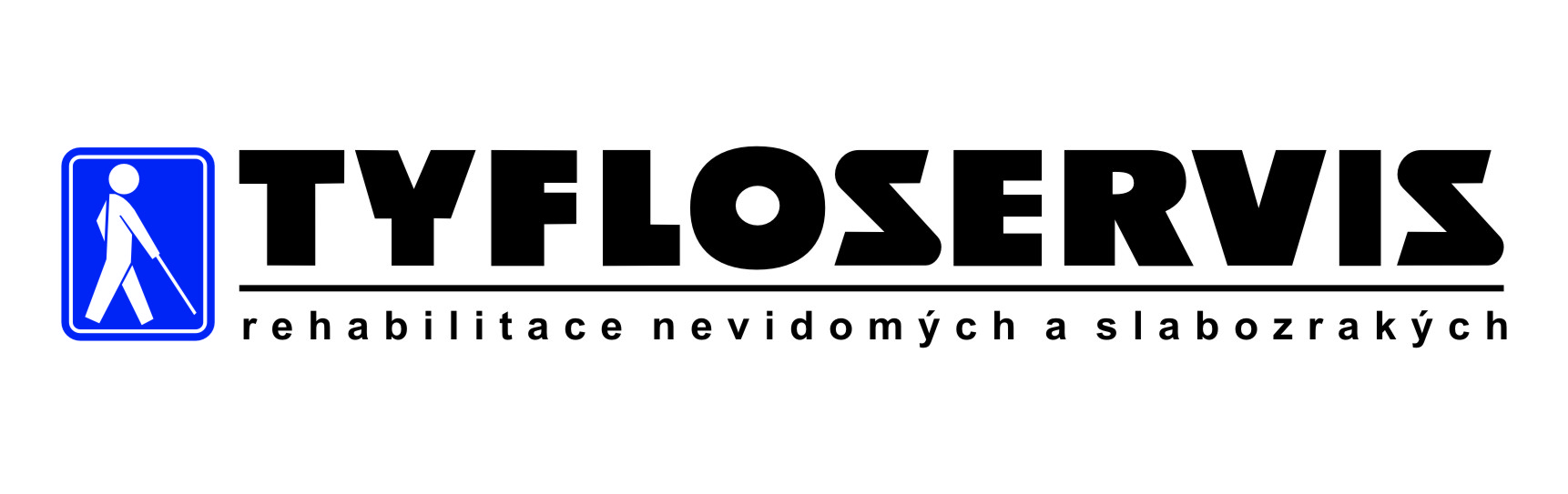 Tyfloservis, o.p.s.rehabilitace nevidomých a slabozrakýchVýroční zpráva 2018ÚVODEMVážení čtenáři,opět, jako již tradičně, předkládáme další výroční zprávu, tentokrát za rok 2018. Vedle povinných údajů obsahuje také informace o našich dalších aktivitách. Je smutnou skutečností, že potenciálních klientů, lidí nevidomých nebo těžce slabozrakých, bohužel neubývá, spíše naopak. Sociálně rehabilitační služby Tyfloservisu využilo 2 340 klientů, zatímco služby zdravotně edukační byly poskytnuty 2 101 uživatelům. Oba druhy souběžně využilo 1 702 osob. Při poskytování služeb jsme se tedy setkali celkem s 2 739 různými klienty. Počet hodin přímé práce s nimi činil 11 622. Dále evidujeme 8 507 hodin práce nepřímé, plus 5 764 hodin strávených na cestách za klienty při poskytování služeb terénním způsobem. Současně jsme zaznamenali 7 269 hodin činností, které se neváží ke konkrétnímu klientovi, avšak úzce souvisí s kvalitním poskytováním služeb. Dále můžeme uvést 185 informačních a osvětových akcí, jako jsou: přednášky pro studenty středních a vysokých škol, dny otevřených dveří, exkurze, výstavy. K dispozici máme nová vydání letáků „Máte potíže s viděním?“, který přináší základní údaje o našich službách a „Když silnější brýle nestačí“, obsahující speciální informace pro osoby těžce slabozraké. Celkové náklady Tyfloservisu na zajištění poskytovaných služeb v roce 2018 činily 24 977 668 Kč. Absolvovali jsme 6 externích kontrol, opět bez zjištění zásadních nedostatků. Svěřené prostředky se snažíme využít co nejefektivněji, v souladu s naším posláním, s našimi cíli, podle platných pravidel a vždy v souladu s potřebami našich klientů.Musíme ale zmínit dvě nepříznivé okolnosti, které nám již tradičně znepříjemňují realizaci záměrů: je to přebujelá administrativa a nedostatek mzdových prostředků. Velké poděkování patří poskytovatelům dotací, zejména Ministerstvu práce a sociálních věcí, Ministerstvu zdravotnictví, krajských úřadům, statutárním městům a mnoha dalším. Zároveň děkujeme za všestrannou podporu zakladateli Sjednocené organizaci nevidomých a slabozrakých ČR, z. s., Nadačnímu fondu Mathilda, Lions Clubům a mnoha dalším  individuálním dárcům, institucím a sponzorům. Speciální poděkování patří naší patronce, paní Mathildě Nostitzové. Je také nutné zmínit a ocenit obětavý přístup všech více než čtyřiceti spolupracovníků. Velkou oporou je nám odpovědný přístup naší Správní a Dozorčí rady. PhDr. Josef CerhaŘeditel Tyfloservisu, o.p.s.PŘEDSTAVUJEME
Ing. Miloš Svárovský
* 9. 7. 1965
Bílá hůl je základním charakteristickým znakem mezinárodně užívaného symbolu slepoty. Sděluje svému okolí, že její uživatel má vážné problémy s viděním nebo, že nevidí vůbec. Ale především svého nositele chrání před mnoha nebezpečnými překážkami a umožňuje mu samostatný pohyb v prostředí, je jakýmsi prodlouženým hmatem. Bílá hůl je symbolem samostatnosti a nezávislosti nevidomých lidí. Jednou z nejdůležitějších aktivit Tyfloservisu je nácvik chůze s touto pomůckou. Není vůbec lhostejné, jakým způsobem je užívána, má-li plnit své funkce. Stejně tak není lhostejné, jak vypadá, jaké má vlastnosti, a jak je konstruována.Pan Ing. Miloš Svárovský již více než dvacet let uplatňuje svou technickou erudici při vývoji a výrobě tolik potřebné pomůcky.Bílá hůl není jen bíle natřenou trubkou, má své technické parametry, jejichž respektování z ní teprve činí užitečného a spolehlivého „pomocníka“. Můžeme říct, že hole firmy „Svárovský“ snesou srovnání s tím nejlepším, co v daném oboru ve světě existuje. Ing. Svárovský je jedním z držitelů zvonečku vděčnosti Tyfloservisu. Patří mu naše poděkování, ale především poděkování nevidomých uživatelů tak potřebné a užitečné pomůcky.ROK 2018 V TYFLOSERVISU13 krajských středisek27 let existence2 739 klientů11 622 hodin přímé práce s klienty15 776 hodin nepřímé práce s klienty5 764 hodin na cestě za klienty212 105 ujetých km za klienty a v rámci osvětových aktivit100 přednášek pro veřejnost na téma zrakového postižení19 konzultací architektonických bariér77 osvětových akcí41 pracovníků2 164 hodin vzdělávání pracovníků55 stážistů4 dny otevřených dveří4 soutěže speciálních dovednostíTYFLOSERVIS, O.P.S.PosláníObecně prospěšná společnost Tyfloservis nabízí podporu, informace a nácvik dovedností lidem, kteří přes vážné zrakové potíže hledají cestu k co možná nejsamostatnějšímu životu. Působí též na společnost, aby dokázala k jejich samostatnosti přispívat a pomohla tam, kde je to třeba.Základní údajeNázev: Tyfloservis, o.p.s.Právní forma: obecně prospěšná společnostSídlo: Krakovská 1695/21, 110 00 Praha 1Tel.: 221 462 365E-mail: centrum@tyfloservis.czWeb: www.tyfloservis.czIČO: 26200481DIČ: CZ26200481Centrální bankovní účet: ČS, a.s., Václavské nám. 16, 111 21 Praha 1č. ú.: 1941297349/0800Datum vzniku: 18. 9. 2000Datum založení: 11. 8. 2000Zahájení obecně prospěšné činnosti: 1. 1. 2001Zakladatel: Sjednocená organizace nevidomých a slabozrakých České republiky, zapsaný spolek (dále také SONS ČR, z. s.)Statutární zástupce: PhDr. Josef Cerha, ředitelPřepočtený počet pracovníků: 41 V průběhu roku 2018:osoba ředitele:		nezměněna složení správní rady	nezměněnosložení dozorčí rady:	nezměněnozakládací listina:		nezměněna Registrace: rejstřík OPS, Městský soud v Praze, oddíl O, vložka 186Druh obecně prospěšných služeb: terénní a ambulantní rehabilitace nevidomých a slabozrakých osobRegistrace sociálních služeb dle zákona č. 108/2006 Sb., o sociálních službách: přidělena dne 31. 10. 2007 (§ 70 sociální rehabilitace)Doplňková činnost: provozována na základě živnostenského listuStatus: Tyfloservisu, o.p.s. byl udělen status fakultní školy Pedagogické fakulty Univerzity Karlovy v PrazeČlenství v organizacích: ČRSS (Česká rada sociálních služeb)HistorieProjekt Tyfloservis, terénní a ambulantní rehabilitace nevidomých a slabozrakých osob ve věku 15 a více let, byl postupně realizován v rámci těchto organizací:1991 až 1996 	při občanském sdružení Česká unie nevidomých a slabozrakých (ČUNS)1996 až 2000 	při občanském sdružení Sjednocená organizace nevidomých a slabozrakých ČR (SONS ČR)2001 až dosud	při obecně prospěšné společnosti TyfloservisPo celou dobu stojí v čele projektu Tyfloservis PhDr. Josef Cerha.ORGANIZAČNÍ STRUKTURASprávní radaPředsedkyně: doc. PhDr. Lea Květoňová, Ph.D.Člen: PhDr. Rudolf VolejníkČlen: Mgr. Luboš ZajícDozorčí radaPředseda: Ing. Kateřina JelínkováČlenka: JUDr. Radmila ChadimováČlenka: Mgr. Věra VlasákováStatutární zástupce – ředitelPhDr. Josef CerhaPracovníci Organizačního a metodického centraZástupce řediteleThDr. Eva Machová, Th.D.Vedoucí sekretariátu:Klára PětickáFundraising & public relations:Bc. Karolina Gašparová (od 1. 3. 2018)PhDr. Petra Kodlová (mateřská dovolená od 28. 2. 2018)Metodici:Mgr. Iveta LangrováIng. Marta OsersováBc. Barbora Salátová, DiS.Krajská ambulantní střediska TyfloservisuBrnoČeské BudějoviceHradec KrálovéJihlavaKarlovy VaryLiberecOlomoucOstravaPardubicePlzeňPraha a střední ČechyÚstí nad LabemZlínPracovníci krajských středisekViz informace o jednotlivých střediscích.Strategické cíle 2016 až 2021Obecně:Udržení dosavadní organizační struktury,zajištění přiměřené personální a materiální vybavenosti,kvalitativní zvyšování úrovně poskytovaných služeb.Hlavní strategický cíl:Zvyšovat samostatnost nevidomých a slabozrakých lidí ve věku 15 a více let na celém území České republiky. SLUŽBY TYFLOSERVISUPůsobnostVe všech krajích ČRCílové skupinyLidé se zrakovým postižením ve věku 15 a více letnevidomí a slabozrací lidélidé s kombinovaným zrakovým a dalším postiženímŠiroká laická i odborná veřejnostZdravotně-edukační službyPro slabozraké či nevidomérehabilitace zraku - nácvik využívání zrakových funkcíporadenství v oblasti získávání pomůcek, nácvik práce s nimi (optické i neoptické pomůcky pro čtení, pomůcky pro selfmonitoring zdravotního stavu)úprava prostředí, využití osvětlení, kontrastů a zvětšeníkompenzace zraku dalšími smysly (sluch, hmat, čich aj.) a psychickými funkcemi (paměť, myšlení, představivost atd.)podpora akceptace vadyPro veřejnostinformační a osvětová činnost (kontakt s nevidomým a slabozrakým člověkem)konzultace odstraňování bariérSociální službySociální rehabilitace (pro zrakově postižené)základní sociální poradenstvívýběr vhodných pomůcek a nácvik práce s niminácvik dovedností: sebeobsluha, prostorová orientace a samostatný pohyb, psaní na klávesnici, čtení a psaní Braillova písma, psaní vlastnoručního podpisu, sociální dovednosti, tyflografika, komunikace s multihandicapovaným člověkemFormy práce s klientyambulantní i terénnítelefonické i e-mailovéjednorázové i dlouhodobéindividuální, výjimečně skupinovéPrincipy poskytování služebjednotnost služeb v celé České republiceodbornost v poskytování služebdostupnost služebnávaznost a kombinování služebdostatečná informovanost veřejnostivčasný kontakt s klientemindividuální přístup ke klientovinácvik dovedností především v reálných podmínkáchvyužívání dostupného potenciálu zraku, ostatních smyslů i psychických funkcípodpora samostatnosti, soběstačnosti, nezávislosti a odpovědnosti za vlastní životprevence dalšího poškozeníochrana práv klientůRole Organizačního a metodického centravýběr a proškolování instruktorů rehabilitacepropagace, materiální a finanční zabezpečení projektu Tyfloservis na celostátní úrovnizpracovávání statistických výstupůrozvoj kvalitních sociálně rehabilitačních služeb (pomůcky a postupy, bariéry, komunikace)poskytování služeb klientům s kombinovaným postižením a metodické vedení středisek v této oblastizpracování organizačních a metodických pokynů a vnitřních směrnic, informační serviskontrola činnosti středisekzajištění účetní a mzdové agendypřipomínkování návrhů právních noremZPRÁVA O ČINNOSTIZDRAVOTNĚ-EDUKAČNÍ SLUŽBY (REHABILITACE ZRAKU)Projekt: Tyfloservis - rehabilitace a kompenzace zrakových funkcí u osob s vážným postižením zrakuZdravotně-edukační služby představují soubor rehabilitačních a edukačních aktivit, jejichž cílem je zejména:podpora akceptace zrakové vady a snížení závislosti člověka s těžkým zrakovým postižením na pomoci svého okolí,podpora při výběru a nácviku používání vhodných pomůcek, které klientům usnadní zvládání různých praktických činností (zejm. optické pomůcky, televizní kamerové lupy a pomůcky pro selfmonitoring),zvýšení schopnosti klientů efektivně používat zrakové funkce a zlepšit tak jejich funkční vidění (rehabilitace zraku),poradenství při odstraňování bariér a úpravách prostředí z hlediska potřeb člověka s těžkým zrakovým postižením,edukace veřejnosti v kontaktu s lidmi s těžkým zrakovým postižením, která přispívá k porozumění, posílení tolerance a usnadnění integrace nevidomých a slabozrakých lidí do společnosti.Poradenství, podpora a nácvik dovedností pro nevidomé a slabozraké2 627 intervencí a kontaktů pro 2 101 klientů se zrakovým postižením1 918 hodin přímé práce s klienty1 744 hodin nepřímé práce (příprava na setkání s klientem, záznam o jeho průběhu atd.)1 674 hodin další nepřímé práce ve prospěch klientů (jednání se zájemci, příprava pomůcek, výukových a informačních materiálů, prostor střediska a služebního automobilu na poskytování služeb atd.)545 hodin dojíždění za klienty1 262 písemných doporučení na vybrané optické pomůcky586 písemných doporučení na vhodnou kamerovou lupu23 doporučení na pomůcky pro selfmonitoring (glukometr, tonometr, teploměr aj. s hlasovým výstupem)Poradenství při odstraňování bariér a úpravách prostředí19 konzultací71 hodin práceEdukace odborné veřejnosti v kontaktu s lidmi nevidomými a slabozrakými55 studentů či pracovníků jiných institucí na stážích či praxích ve střediscích Tyfloservisu (1 176 hodin)2 759 posluchačů z řad žáků a studentů (vč. studentů medicíny), zdravotních sester, učitelů, pracovníků úřadů, dobrovolníků, pracovníků pobytových zařízení a dalších neziskových organizací na 100 odborných a osvětových přednáškách (497 hodin)Prezentace rehabilitačních služeb veřejnostipro více jak 1 400 studentů středních škol a dalších dobrovolníků, kteří pomohli při realizaci veřejné sbírky Bílá pastelka4 dny otevřených dveří ve 4 různých střediscích77 osvětových akcí (exkurze, zážitkové akce, účast na výstavách a veletrzích atd.) a další rozhlasová či televizní vystoupení, články v tiskudepistáž nových klientůkonzultace diplomových prací a další odborné konzultace4 soutěže (v prostorové orientaci a samostatném pohybu, V Braillově bodovém písmu a ve zvládání sebeobslužných dovedností), kterých se zúčastnilo 375 účastníků. Zhodnocení výsledků Realizace projektu přispěla ke snížení závislosti lidí s těžkým zrakovým postižením na pomoci okolí, a tím i k jejich integraci do společnosti. Projekt probíhal během celého roku (od 1. 1. – do 31. 12. 2018) bez jakéhokoli přerušení či omezení.Shrnující údaje:služby byly poskytnuty celkem 2 101 různým klientům (z toho 1 363 ženám, 737 mužům, 1 nezletilému klientovi)1 918 hodin přímé práce s klienty1 744 hodin nepřímé práce (pro konkrétní klienty)1 674 hodin další nepřímé práce ve prospěch klientů545 hodin dojíždění za klienty2 788 hodin věnovaných edukačním aktivitám71 hodin strávených poradenstvím při odstraňování bariér a úpravách prostředíPodrobnější informace o financování služby čtenář nalezne v kapitole "Financování činnosti Tyfloservisu".SOCIÁLNÍ REHABILITACERegistrovaná sociální služba - sociální rehabilitace dle § 70 zákona č. 108/2006 Sb., o sociálních službách. Cílem služby sociální rehabilitace je, aby lidé, kterým se výrazně zhoršil zrak, nebo o něj zcela přišli, znovu získali sebedůvěru a dovednosti nezbytné pro samostatný život, aby se snížila jejich závislost na pomoci blízkých osob či sociálních služeb a aby se znovu začlenili do běžného života ve společnosti. Kurzy sociální rehabilitace329 individuálních/skupinových dlouhodobých kurzů sociální rehabilitace4 154 setkání 261 nevidomých a slabozrakých klientů6 337 hodin přímé práce s klienty3 384 hodin nepřímé práce ve prospěch klientů (příprava, zápisy o průběhu jednotlivých setkání a jiné související činnosti)3 880 hodin dojíždění za klienty Individuální kurzy Typ kurzu								     početSebeobslužné dovednosti (nácvik péče o vlastní osobu, vaření, praní, žehlení atd.)……………………………………60Čtení a psaní Braillova bodového písma…………………………….45Prostorová orientace a samostatný pohyB……………………….…129Nácvik vlastnoručního podpisu………………………………………….7Psaní na klávesnici PC………………………………………………….77Nácvik sociálních dovedností…………………………………………....8Tyflografika………………………………………………………………...1Celkem……………………………………………………………...…..327Skupinové kurzy Typ kurzu								     početSebeobslužné dovednosti …………………………………………...…..1Čtení a psaní Braillova bodového písma………………………….…..1Celkem ………………...……………………………………………….....2Jednorázové intervence a kontaktyPoradenství (návazné služby, příspěvky aj.), nácvik dílčích dovedností, odzkoušení nejrůznějších typů pomůcek (např. pro domácnost, orientaci, odstraňování bariér atd.), zácvik v jejich používání a poskytování informací o jejich získávání2 240 nevidomých a slabozrakých klientů 3 012 jednorázových individuálních nebo skupinových intervencí (intervence - přímá práce v délce 30 minut a více)593 kontaktů (kontakt - přímá práce v rozmezí 10 - 29 minut)3 367 hodin přímé práce v rámci intervencí a kontaktů 3 379 hodin nepřímé práce 1 339 hodin dojíždění za klientyZhodnocení dosažených výsledkůSlužba byla poskytována nepřetržitě během celého roku 2018 všemi středisky Tyfloservisu. Ze záznamů o poskytnutých službách vyplývá, že reagovaly na potřeby, přání a možnosti klientů a vedly ke zvýšení jejich informovanosti a samostatnosti.Shrnující údaje:jednorázové i dlouhodobé služby poskytnuty celkem 2 340 různým klientům (z toho 1 471 ženám, 853 mužům, 16 nezletilým klientům)9 704 hodin přímé práce s klienty6 763 hodin nepřímé práce (příprava na setkání s klientem, záznam o jeho průběhu atd.)5 595 hodin další nepřímé práce ve prospěch klientů (jednání se zájemci, příprava pomůcek, výukových a informačních materiálů, prostor střediska a služebního automobilu na poskytování služeb apod.)5 219 hodin dojíždění za klientyK 31. 12. 2018 bylo evidováno 61 čekatelů na službu (žadatelům nemohla být služba poskytnuta z kapacitních důvodů). Informace o financování služby čtenář nalezne v kapitole "Financování činnosti Tyfloservisu".DALŠÍ AKTIVITYVeřejná sbírka Bílá pastelka 2018Tyfloservis, o.p.s. spolu se svým zakladatelem SONS ČR, z. s., jeho oblastními odbočkami a krajskými TyfloCentry, o.p.s. pořádá veřejnou sbírku Bílá pastelka, jejíž výtěžek je určen na podporu služeb pro osoby s těžkým zrakovým postižením. 17. 10. 2018 vyšly již po devatenácté dvojice dobrovolníků nejen do ulic hlavního města, ale i dalších 200 měst i obcí celé České republiky. Poznat je bylo možné podle bílého trička s nápisem Bílá pastelka a logem sbírky a podle bílé kasičky. Zakoupením bílé pastelky, která se prodávala za nejnižší cenu 30 Kč, a každý příspěvek navíc byl vítán, se tak veřejnost spolupodílela na řešení obtíží nevidomých a slabozrakých osob a na jejich rehabilitaci. Celkový výtěžek v roce 2018 byl 2 941 173 Kč. Tyfloservis z toho obdržel na své služby 1 035 200 Kč. V rámci 19. ročníku se do sbírky zapojilo v součtu 2 687 dobrovolníků. Tyfloservis spolupracoval s 1 383 dobrovolníky, většinou studenty středních škol. Příprava a organizace veřejné sbírky je náročná. Děkujeme všem našim pracovníkům i všem dobrovolníkům za obětavé nasazení v hodinách navíc, i v hodinách, kdy se některé věci nedaří a kdy jim pomáhá pozitivní motivace a vzájemná vstřícnost.  Jak bylo nebo je možné přispět: v den sbírky zakoupením bílé pastelky za minimální cenu 30 Kč poukazem libovolné částky na sbírkový učet: 8888332222/0800zasláním jednorázové dárcovské SMS ve tvaru DMS PASTELKA 30, DMS PASTELKA 60 nebo DMS PASTELKA 90 na telefonní číslo 87 777, (cena DMS je 30 Kč, 60 Kč nebo 90 Kč, organizace obdrží 29 Kč, 59 Kč nebo 89 Kč)zasláním trvalé dárcovské SMS ve tvaru DMS TRV PASTELKA 30, DMS TRV PASTELKA 60 nebo DMS TRV PASTELKA 90 na telefonní číslo 87 777, (cena DMS je 30 Kč, 60 Kč nebo 90 Kč, organizace obdrží 29 Kč, 59 Kč nebo 89 Kč)Hlavní partneři: Lions Club International a Seznam.czHlavní mediální partner: Frekvence 1Mediální partner: Radio BontonDěkujeme všem dalším partnerům sbírky a všem našim dobrovolníkům, kteří nám se sbírkou pomáhají.Další informace:https://cs-cz.facebook.com/bilapastelkahttps://www.bilapastelka.czVeřejná sbírka pokladničky vodicí pes 2018V průběhu celého kalendářního roku se může veřejnost spolupodílet na financování služeb Tyfloservisu další formou veřejné sbírky. V obchodních centrech, na úřadech i v menších obchodech je možné přispět libovolnou částkou do kasičky v podobě plyšového labradorského retrívra s postrojem vodicího psa pro nevidomé. Další variantou jsou malé pokladničky, umístěné na pultech malých krámků, kaváren nebo pekáren. Tato forma dobročinnosti je veřejnosti blízká, je oblíbená a je konkrétní podporou pro klienty Tyfloservisu v místím regionu.  Každoročně se přesvědčujeme, že lidé chtějí a umějí darovat. Na dalších stránkách si můžete přečíst příběhy našich klientů a prohlédnout si dokumentující fotografie. Věříme, že skutečné příběhy inspirují a motivují k tomu, jestli darovat, a doufáme, že vedou ke zvýšení povědomí o životě a potřebách lidí se zrakovým postižením. V rámci naší republiky měl Tyfloservis v roce 2018 umístěno 87 velkých a 73 malých pokladen.V uvedeném roce z výtěžku kasiček získal celkem 529 912,5 Kč.Velice si vážíme každého příspěvku a děkujeme za Vaši dobročinnost.S jarem za ruku: Pavel Šporcl, Mário BiháriV úterý 22. května 2018 pořádali společně Tyfloservis a Nadační fond Mathilda 
17. ročník benefičního koncertu S jarem za ruku.Koncert je tradiční akcí a vyjádřením poděkování za podporu služeb pro lidi nevidomé a těžce slabozraké. Konal se v Sukově síni Rudolfina na Praze 
1. Slavnostní večer zaštítil ministr zahraničních věcí Martin Stropnický a patronka Tyfloservisu hraběnka Mathilda Nostitzová.Ředitel Tyfloservisu PhDr. Josef Cerha udělil „Zvoneček vděčnosti“ panu Ing. Miloši Svárovskému, jehož firma se specializuje na výrobu bílých holí pro všechny skupiny těžce zrakově postižených osob. Pan Svárovský je dlouholetým spolupracovníkem a podporovatelem Tyfloservisu. V průběhu večera vystoupil Pavel Šporcl – houslový virtuóz a Mário Bihári – multiinstrumentalista a zpěvák ethno-world music, večer uvedl Martin Kupka. Zazněly skladby od Johana Sebastiana Bacha, od Nicola Paganiniho a skladby z vlastní tvorby Pavla Šporcla. Poté Mário Biháry zazpíval několik českých i romských písní ze svého repertoáru za vlastního doprovodu na klávesy. Jedním z vrcholů koncertu bylo společné vystoupení obou umělců při temperamentní interpretaci čardáše. Za podporu benefičního koncertu děkujeme:SpolupořadateliNadačnímu fondu MathildaSponzorům společnosti GALOP, s.r.o.hospodě U Vystřelenýho oka Interpretům panu Pavlu Šporclovia panu Máriovi BihárimuModerátorovipanu Mgr. Martinu KupkoviZa udělení záštitypanu Martinu Stropnickému, ministru zahraničních věcí ČR a paní hraběnce Mathildě NostitzovéInformace v nové úpravěNovou grafickou podobu získaly dva základní letáky Tyfloservisu. Mohly být upraveny a vytištěny díky finanční podpoře Ministerstva zdravotnictví ČR. Do ordinací očních lékařů je určen text „Když silnější brýle nestačí“. Zve k výběru speciálních optických i neoptických pomůcek (např. kamerových lup) a k nácviku čtení s nimi. Druhý leták „Máte potíže s viděním?“ představuje také nabídku služeb pro zcela nevidomé, kteří se chtějí naučit co nejvíce činností zvládat bez pomoci druhé osoby. V obou případech nechybí kontakty na všechna krajská střediska Tyfloservisu. Věříme, že se vydané texty dostanou co nejdříve k těm, kterým je nabízená podpora určena.Nové prostory střediska v OstravěV pondělí 12. listopadu 2018 ostravské krajské ambulantní středisko slavnostně otevřelo své nové prostory na Prokešově náměstí poblíž Nové radnice. Při příležitosti této zdařilé akce se sešli zástupci statutárního města Ostravy, odborná i laická veřejnost, zástupci médií, pracovníci Tyfloservisu a v neposlední řadě ti, kterým budou nové prostory sloužit – klienti a zájemci o služby Tyfloservisu. Úvodního slova se ujal ředitel Tyfloservisu PhDr. Josef Cerha a vedoucí krajského ambulantního střediska v Ostravě Mgr. Lucie Skříšovská, Ph.D. Symbolickou pásku přestřihli společně starostka městského obvodu Moravská Ostrava a Přívoz Ing. Zuzana Ožanová a náměstek primátora statutárního města Ostravy Ing. Zbyněk Pražák, Ph.D.Po oficiální části měli návštěvníci možnost prohlédnout si celé prostory střediska, vyzkoušet si optické a kompenzační pomůcky, či, v případě zájmu, zažít vybrané činnosti v podmínkách simulované nevidomosti (např. nalít si a vypít kávu/čaj „potmě“). Po celou dobu byli návštěvníkům k dispozici pracovníci Tyfloservisu připraveni odpovídat na dotazy týkající se poskytovaných služeb, nejrůznějších pomůcek či obecně problematiky slabozrakosti a nevidomosti. Temná kavárna v Hradci Králové opět zajistila nevšední zážitek Objednat si z nápojového lístku, vypít kávu, zkonzumovat dezert a to vše po tmě mohli návštěvníci Temné kavárny, kterou v Hradci Králové v rámci Open Air Programu festivalu Divadlo evropských regionů otevřela tamější pobočka Tyfloservisu. Tento nevšední zážitek se konal ve dnech 25. – 27. června v Soukromém hudebním klubu č. p. 4 na Velkém náměstí. Jeho organizátoři, společnost Kontrapunkt, projekt nasadili do programu festivalu, což velmi pomohlo jeho propagaci.  Během tří dnů kavárnu navštívilo přibližně 260 lidí z řad široké veřejnosti, kteří byli zážitkem nadšeni. Obsluhu zajišťoval šestičlenný tým tvořený osobami se zrakovým postižením, dobrovolníky z řad studentů Univerzity Hradec Králové a pracovnice Tyfloservisu. Zapojení jiných smyslů než zraku bylo podpořeno dalším programem spojeným s poslechem hudby v podání Pavla Diblíka, poslechem komentovaných ukázek z filmů v podání Karla Hrubeše a ochutnávkou čokolády salónu Jordi’s. Celému týmu, který se staral o hosty kavárny, jak nejlépe uměl, moc děkujeme za spolupráci. Velké poděkování také patří paní Karolíně Mouchové, která kavárně poskytla skvělé zázemí a podporu po celou dobu jejího otevření. Za finanční podporu děkujeme MUDr. Zdeňku Finkovi.Swingový galavečerVelký sál Radiopaláce v Praze 2 se 9. listopadu 2018 stal místem konání 7. tanečního swingového a benefičního galavečera. Jeho příjemnou atmosféru spoluutvářel Big Band Felixe Slováčka skladbami Glenna Millera a hudebním doprovodem Jitky Zelenkové, Ondřeje Rumla a nevidomé zpěvačky Blanky Janečkové. Jedním z partnerů projektu byl Tyfloservis. Z rukou pořadatelky a duše večera, paní Jitky Bláhové, jsme obdrželi šek v hodnotě 25 000 Kč.Jí patří poděkování za podporu a propagaci. Konference o významu a budoucnosti Braillova písmaÚnia nevidiacich a slabozrakých Slovenska (UNSS) pořádala ve dnech 24. a 25. 10. 2018 v Bratislavě „7. konferenciu o sprístupňovaní kultúry nevidiacim a slabozrakým osobám“, tentokráte na téma „Braillovo písmo – jeho význam v 21. storočí a jeho budúcnosť“. Tyfloservis, o.p.s. vyslal dva přednášející účastníky. Pan Jan Příborský, nevidomý autor Slabikáře a Čítanky Braillova bodového písma pro dospělé nevidomé, který se mimo jiné zasloužil o založení střediska Tyfloservisu v Olomouci, referoval o českých metodách výuky čtení a psaní bodového písma u později osleplých lidí.  Mgr. Iveta Langrová, metodik Tyfloservisu pro oblast rehabilitace nevidomých a slabozrakých, shrnula problematiku motivace k výuce čtení a psaní Braillova písma v dospělém věku. Zdůraznila také naprosto jedinečný a nenahraditelný přínos písma čteného hmatem pro lidi s multihandicapem (např. se současnou ztrátou zraku a sluchu).Dny otevřených dveří v TyfloservisuDen otevřených dveří je tradiční akcí, která má za cíl seznámit veřejnost s činností Tyfloservisu a přiblížit zájemcům život lidí se zrakovým postižením. V roce 2018 uspořádala Den otevřených dveří čtyři střediska Tyfloservisu. Jako první se v půlce října otevřely dveře krajského ambulantního střediska v Jihlavě, které akci uspořádalo v rámci čtvrtého ročníku Týdne sociálních služeb pořádaného statutárním městem Jihlava. Měsíc poté mohli zájemci navštívit středisko v Hradci Králové. To spojilo síly s místním Eurocentrem a návštěvníkům nabídlo, krom tradiční prohlídky střediska a seznámení se s pomůckami pro nevidomé a slabozraké, také možnost vyslechnout si přednášky na téma Slepotou život nekončí a Jak správně komunikovat s nevidomým. Dalšími středisky, která se otevřela veřejnosti, byla krajská střediska v Praze a v Olomouci.  Zde byly pro návštěvníky nachystané k vyzkoušení optické a kompenzační pomůcky, brýle simulující zrakové vady, deskové hry pro nevidomé a jiné předměty, díky kterým mohli zájemci blíže poznat život lidí se zrakovým postižením. V Praze šlo o koordinovanou akci spolu s ústředím SONS ČR a pražským TyfloCentrem.NGO Market 2018Středisko Praha a střední Čechy se již tradičně zúčastnilo největšího pražského veletrhu neziskových organizací, které na něm prezentují své služby v oblasti sociální, ale také v oblastech vzdělávání, dobrovolnictví, oblasti lidských práv aj. Jednotlivé organizace, ale i široká laická a odborná veřejnost, mají možnost seznámit se s jejich činností, navázat nové kontakty a předat si navzájem zkušenosti. V roce 2018 proběhl v prostorách Fora Karlín již devatenáctý ročník této akce. Tyfloservis v jeho rámci představil nejen své služby, ale poskytl také návštěvníkům možnost prohlédnout si nejrůznější kompenzační pomůcky pro lidi s těžkým zrakovým postižením a vyzkoušet si simulační brýle ukazující nejrůznější stupně některých zrakových vad. Zájem byl také o možnost napsat si na speciálním Pichtově psacím stroji své jméno v bodovém písmu. Z rozhovorů s návštěvníky je zřejmé, že informovanost o problematice nevidomých a slabozrakých osob přispívá k většímu pochopení a snaze pomoci jim v obtížnějších situacích, například nabídnutím pomoci při přecházení vozovky. Vzdělávání pracovníků TyfloservisuMezi nejdůležitější kompetence pracovníků Tyfloservisu, kteří klientům poskytují sociálně rehabilitační služby, patří pečlivost, spolehlivost, řidičský průkaz, vedení dokumentace, zběhlost v sebe obslužných aktivitách, ale pracovník se musí také orientovat v širokém spektru specializovaných oblastí a stále své znalosti a dovednosti, potřebné pro práci s klienty v jednotlivých oblastech, doplňovat a rozvíjet. Musí také dobře ovládat a chápat problematiku zrakového postižení a jeho důsledků a zásady komunikace s klientem.To vše proto, aby poskytovaná pomoc byla kvalitní, profesionální a účinná. Úsilí pracovníků vynaložené na vzdělávání se je třeba náležitě ocenit, neboť jde o mnoho hodin ročně, které musí strávit tzv. povinným vzděláváním, ale také jsou sami aktivní a studují různá témata přínosná ke své práci, sledují aktuální legislativu a všemožně si doplňují informace. Především na nové pracovníky jsou kladeny vysoké nároky na jejich proškolení a nácvik dovedností např. i v podmínkách simulované zrakové vady a nácvik obsluhy kompenzačních pomůcek a to nad rámec zákonem stanoveného ročního rozsahu povinného vzdělávání. Stejně jako v předchozích letech, se i v roce 2018 uskutečnila dvě centrálně organizovaná celostátní školení pracovníků Tyfloservisu, o.p.s.V rámci jarního školení se pracovníci účastnili akreditovaného kurzu „Úvod do problematiky sebepoškozování a sebevražedného chování (V. Matuška, Cjesta) “ a na podzim kurzu na téma „Problematika sexuality osob se zdravotním postižením (P. Hamerníková, Freya).“ Na obou setkáních byly pracovníkům prezentovány nové kompenzační pomůcky pro zrakově postižené. Centrálně organizované vzdělávací akce jsou pro instruktory přínosné mj. i proto, že umožňují přímé konzultace a sdílení zkušeností mezi kolegy.V roce 2018 se pracovníci Tyfloservisu vzdělávali celkem 2 164 hodin. A to nejen na interních školeních, ale i v externích kurzech, v průběhu odborných stáží, konferencí, seminářů a workshopů. Témata se týkala sociální rehabilitace, rehabilitace zraku, ale i personalistiky, vedení projektů a komunitního plánování.Kontroly Tyfloservisu, o.p.s. v roce 20186 kontrol se týkalo dotací, grantů a projektů.Statutární město BrnoProjekt „§ 4344 Tyfloservis, o.p.s. – Krajské ambulantní středisko Brno.“Zaměření kontroly: Hospodaření s veřejnými prostředky ve smyslu § 11, zákona č. 320/2001 Sb., o finanční kontrole, včetně prověření konkrétních cílů kontroly a dodržení zásad efektivnosti, účelnosti a hospodárnosti. Statutární město OlomoucProjekt: „Sociální rehabilitace nevidomých a slabozrakých“Zaměření kontroly: Plnění Smlouvy o poskytnutí dotace z rozpočtu statutárního města Olomouce č. OSV-SOSL/FRM/000591/2017. Krajský úřad Olomouckého krajeProjekt „Služby sociální prevence v Olomouckém kraji, reg. č. CZ.03.2.60/0.0/0.0/15_005/0000057“Zaměření kontroly: Kontrola plnění smluvního vztahu č. 2016/05064/OSR/DSM – evidence a výkaznictví poskytované sociální služby, dodržování publicity, vedení odděleného účetnictví k prokázání využití finančních prostředků v souladu se Smlouvou. Krajský úřad Pardubického krajeProjekt „Sociální rehabilitace – ID 4382685“Zaměření kontroly: Předběžná veřejnosprávní finanční kontrola administrativní. Krajský úřad Plzeňského krajeProjekt „Sociální služba Sociální rehabilitace ID 4504456“Zaměření kontroly: Plnění povinností vyplývajících z Pověření výkonem služeb obecného hospodářského zájmu č. 51872016 ze dne 20. 12. 2016 a plnění povinností vyplývajících ze Smlouvy o poskytnutí účelové dotace, ve znění dodatků, č. 32522016 ze dne 29. 6. 2016 na poskytování sociální služby Sociální rehabilitace. Krajský úřad Zlínského krajeIndividuální projekt Zlínského kraje Podpora a rozvoj vybraných sociálních služeb ve Zlínském kraji, registrační číslo CZ.03.2.60/0.0/0.0/15_005/0002776Zaměření kontroly: Prověření čerpání poskytnuté podpory a plnění podmínek Veřejnoprávní smlouvy o poskytnutí finanční podpory z rozpočtu Zlínského kraje na podporu a rozvoj vybraných druhů sociálních služeb ve Zlínském kraji pro rok 2016 a 2017 číslo: D/2556/2016/ŘDP Kontroly nezjistily žádné zásadní nedostatky. Případná nápravná opatření byla v termínu splněna. PŘÍBĚHY Z NAŠÍ PRAXEPostupné kroky k samostatnostiV krajském středisku v Plzni pracujeme přes rok s mladým sedmadvacetiletým mužem, který žije sám. Je diabetik I. typu. Kvůli pozdním komplikacím diabetu ztratil zrak a nedokončil vzdělání. Setkali jsme se s ním poprvé, když uvažoval o pořízení vodicího psa a chtěl se naučit používat bílou hůl a orientaci ve městě. Zvládl již mnoho kroků na cestě k samostatnosti a po roce naší spolupráce uvádíme výčet jeho úspěchů: naučil se vše proto, aby se mohl pohybovat s vodicím psem, kterého získal od Nadačního fondu Mathilda, učí se číst a psát Braillovo bodové písmo, používá speciální kompenzační pomůcky, našel si práci v projektu Návštěvy potmě.Rosteme spolu s dítětemKlientka, o které chci vyprávět, má 29 let. Je nevidomá, zrak ztrácela postupně, nyní má zachovaný pouze světlocit. Pozná, kde je okno. Žije v nově postaveném domku ve vesničce se svým přítelem, který má také zrakovou vadu - trubicové vidění.V domku si s přítelem hospodaří sami. Vychovávají 1,5 letou dcerušku Sofinku. Klientka uklízí, pere, vaří, vyřizuje nejrůznější záležitosti. Jsou oblasti, ve kterých si neví rady, kdy musí využívat pomoc okolí, a které jí brání ve větší samostatnosti.Před porodem se obrátili na Tyfloservis, který vypracoval pro personál porodnice informace, jak nevidomé mamince pobyt v porodnici usnadnit a respektujícím způsobem ji v této nové roli provázet. Měla sama pokoj s příslušenstvím a na druhé posteli se střídal přítel s dalšími rodinnými příslušníky. Ještě před porodem jsme v domácnosti klientky vedli kurz péče o dítě. Přebalovali, oblékali, chovali a nosili jsme panu – kojence a klientka se dověděla všechny potřebné informace. Pokojíček byl připravený na příchod miminka.Jak Sofinka roste, klientka by jí ráda četla leporela, říkanky, pohádky. Tím, že klientka ztratila zrak, přišla o schopnost čtení běžného tisku. Začali jsme tedy s kurzem čtení a psaní Braillova bodového písma. Klientka potřebné dovednosti zvládla. Popsali jsme leporela se zvířátky a věcmi na samolepicí průsvitné fólie a nelepili je pod obrázky. Teď už je klientka čte Sofince sama. Napsali jsme do Braillova písma také různé říkanky. Klientka má motivaci si je číst a učit se je zpaměti, aby je pak dcerušce předříkávala.Když klientka vařila čaj, nikdy nevěděla, který vaří, protože čichem je nešlo rozeznat. Potřebovala něčí pomoc. Popsali jsme vršky od krabiček na Pichtově psacím stroji bodovým písmem a klientka nyní přesně ví, jaký čaj vaří. Ještě si popíše a označí koření.U klientky také probíhá kurz prostorové orientace a samostatného pohybu s bílou holí. Okolí nového domu, ve kterém teď žije, vůbec nezná. Když se sem přistěhovali, už neviděla. Udělali jsme jí tedy reliéfní plánek všech cest ve vesnici, aby měla představu, jak to tam vypadá. Nyní nacvičujeme trasy do obchodu, do mateřské školy, k autobusové zastávce a další. Klientka je teď více samostatná a nezávislá na pomoci jiné osoby.Dopis od klientkyDobrý den,dovolte, abych se Vám představila. Jmenuji se Pavlína a mám koncentrické zúžení zorného pole a k tomu jako bonus zelený zákal. Chci se s Vámi podělit o zkušenosti se společností Tyfloservis.K této společnosti jsem se dostala v roce 2014 na popud očního lékaře. Po vyšetření perimetrem, kdy mi řekl, že jsem tak na invalidní důchod, bílou hůl a vodícího psa, mi dal do ruky vizitku Tyfloservisu, ať se objednám ke konzultaci. Od této doby mi kromě partnera pomáhají pracovníci Tyfloservisu Zlín.Naučili mě se pohybovat a orientovat se v prostoru pomocí slepecké hole, a používat pomůcku VPN. Díky nim se umím orientovat v domácnosti tak, aby se mi nestal nějaký úraz, a k tomu mi slouží další pomocník získaný díky této společnosti, a to je hladinka.Následovala pomoc při učení psaní na klávesnici všemi deseti po slepu a toto mi pomohlo získat ozvučený počítač, abych mohla komunikovat se světem.Nyní dosahuji mety pro mne nejvyšší, a to je číst a psát Braillovým písmem.Je mojí povinností napsat, že pracovníci Tyfloservisu jsou nejen pomocníky a učiteli, ale jsou nám všem klientům i obrovskou psychickou oporou.Díky pomoci střediska ve Zlíně mám i brigádu, kde mi pracoviště uzpůsobili tak, že se můžu beze strachu pohybovat a nehrozí mi žádné nebezpečí.Co na závěr? Obrovské DĚKUJI všem lidem, kteří toto poslání vykonávají srdíčkem.S pozdravem a přáním hodně spokojených klientůPavlínaKreativita a tvořivostNavrhuji zveřejnit příběh o klientce, která je celý život velmi činorodá, zajímá se o východní nauky a vydávala o této tématice různé knihy (i dnes s pomocí dobrých lidí ve svém okolí). Velmi jí pomohlo, že se naučila psát na klávesnici počítače, ovládat čtečku, se kterou si pročítá staré texty… Je jí už hodně let a pořád zůstává aktivní a vymýšlí projekty. Teď např. začala malovat a její obrázky jsou opravdu povedené. Vymyslela si na to svůj systém. Odměřuje si okraje pomocí nitě a špendlíčků, využívá kružítko… Její tvorba je abstraktní a většinu maleb doplňuje o haiku, ze kterého v podstatě malba vychází.Lidské osudyCo se týče sepsání mých zážitků, jakožto nováčka, při kontaktu s klienty, tam bych mohla povídat snad o každém.Téměř každou intervenci jsem prožila, na cca hodinu a půl jsem se stala součástí života každého z nich. Zažívám jejich radost (občas i se slzami), když najdou pomůcku nebo naše slovo, které jim pomáhají vrátit se do "běžného" života. Ale i zklamání a smutek, kdy "jim dojde", že prostě lupa zázraky neumí. Zajímavý je kontakt s tzv. nedobrovolných klientem, který přichází např. na "nátlak" rodiny a odchází se slovy, že čas, který strávil s námi, byl přínosný, byl k něčemu a odchází s řešením do dalšího života.Čas s klienty mne změnil. Většinu svých starostí jsem začala vnímat jako starosti běžné a často jednoduše řešitelné. To předtím tak nebylo. Zcela určitě za to může častý kontakt s osudy lidí s postižením.Ač moje rozhodnutí změnit v produktivním věku zásadně svůj profesní život a podstoupit vše, co je pro to nezbytné, nese sebou i těžší chvilky, tak jsem vnitřně přesvědčena, že práce s lidmi je snad i mým posláním.Sportovec a blogerMáme klienta, který je zajímavý tím, co vše se zrakovým handicapem dokáže. Sportovec - lyžuje, plave, běhá - přeběhl velkou čínskou zeď, chystá na paralympiádu do Tokia.Je taky bloger, dělá přednášky pro děti ve školách - odtud pramení i tento jeho postřeh:"Mamí, mamí, dneska u nás ve škole byl bezvědomý pán." Povídal doma chlapeček své mamince."Cože? Jaký bezvědomý?" Divila se maminka."No, on ten pán totiž neviděl, víš." Vysvětloval klouček rychle a spěšně.No, a teď řekněte sami, kdo z vás by se do povídání dětem ve školách opravdu nezamiloval.Vtipné ne?Schodiště jako výzva pro horolezceOslovuje mne příběh mého klienta - duševní síla pána, který lezl po horách. Má psychické problémy, tluče se po domech s pečovatelskou službou a je vyléčený alkoholik... Člověk by řekl - žádný hrdina, jen zlomený muž pomalu slepnoucí. Jen jeho život se ubíral směrem, který si nevybral.Jako mladý nedokončil práva, protože v době, kdy se chystal na státní zkoušky, mu zemřela maminka a tatínek, který nedokázal bez ní žít, suicidoval. Jako mladík odešel do hor, kde pracoval u horské služby, zažil laviny a jejich oběti, které vyhrabával ze sněhu, lezl po horách jako horolezec. Při své výšce 155 cm a 50 kg se na laně houpal jako peříčko. Později se oženil, jeho žena byla psycholožka, zdá se, že ho nějak držela nad vodou. Jeho psychické problémy přikládám zvýšené citlivosti. To, co běžný člověk překonává lehce, on vše příliš prožívá a cítí i bolest zúčastněných. Když na něho bylo všeho příliš, začal pít, chytl se špatné společnosti, která ho připravila o peníze i bydlení, které sehnal po rozvodu se svojí ženou. Tenhle stárnoucí a slepnoucí muž se nyní učí prostorové orientaci a chůzi s bílou holí. Plete si techniky a neví, která je která, a rozhodně je nedělá správně. Tenhle muž se na schodech bál. Horolezec, který vylezl schody a cítil ve svém srdci triumf jako by zdolal pětitisícovku. Je hezké dívat se na zlomeného člověka, kterému se díky kurzu vrací odvaha, sebedůvěra, sebevědomí a odhodlání. Tohle jsou chvíle, kdy tuhle práci miluju…vyvažuje dny, kdy nesmyslně sedím nad papíry a trnu, kde jsem zapomněla udělat čárku. Nestěžuji si, jen konstatuji.LáskaJana ztratila zrak v důsledku cukrovky brzy po dvacátých narozeninách. Nejprve seděla bezmocně v křesle, očekávala pomoc svých blízkých a doufala v medicínský zázrak.Instruktorka Kateřina jí ale ukázala cestu k samostatnosti, po které se Jana velmi rychle a statečně vydala. Začala znovu žít, vždyť měla pro koho. V příteli Petrovi našla lásku svého života. Neopustil ji, když ztratila zrak, podporoval ji v rozvíjení specifických dovedností, které se postupně učila. Přestěhovali se společně do vytouženého rodinného domku, starali se o tři psy, podnikali výlety za muzikály, snili sen o dítěti, plánovali svatbu a Jana se znovu smála. Naučila se vést domácnost, vařila, pekla, pletla. Odmaturovala. Brzy se zapojila do aktivit dalších mladých nevidomých lidi. Měla mnoho plánů, byla veselá a statečná, protože nikdy nedala lidem kolem sebe najevo, jak moc je nemocná. A také nikdy nepřestala věřit v medicínský zázrak. Ani když jí selhávaly ledviny a ona musela podstupovat dialýzu. Připravovala se k transplantaci slinivky. A milující Petr jí kromě svého srdce nabídnul také vlastní ledvinu. Stihnul Janu zahrnout nekonečnou láskou, dal jí pocit bezpečí a jistoty, nenechal ji opuštěnou v její nevidomosti, avšak ledvinu už jí dát nestihnul. Jana zemřela náhle a nečekaně uprostřed noci v náruči svého Petra.Instruktorka Kateřina byla velmi zasažena Janiným úmrtím, stále slyšela v uších její veselý smích. Nemohla uvěřit, že Jana odešla tak mladá, plná snů a naděje. Kateřina si tehdy uvědomila, že ona sama není jenom profesionální sociální pracovnice, ale že je především člověk, který může pro svou klientku i plakat. Plakala a děkovala, že měla možnost být u neuvěřitelně silného příběhu dvou statečných mladých lidí, kteří se tak hluboce milovali.STŘEDISKA TYFLOSERVISUkrajské střediskoBRNOKontakty:Kamenomlýnská 124/2603 00 Brno – Pisárkytel.: 541 212 810e-mail: brno@tyfloservis.cz Pracovníci:vedoucí: 	Mgr. Dana Cichá (od 1. 5. 2018)		Ing. Bc. Petr Karásek (do 30. 4. 2018)instruktoři: 	Mgr. Kateřina Matulíková		Bc. Marcela Vasilovská, Dis.		Mgr. Eva ŽižlavskáZápis v registru poskytovatelů sociálních služeb:Název zařízení:Tyfloservis, o.p.s. – Krajské ambulantní středisko BrnoRegistrovaná sociální služba:sociální rehabilitaceIdentifikátor: 5775864Děkujeme za dobrou spolupráciCentru sociálních služeb pro osoby se zrakovým postižením v Brně-Chrlicích; Katedře speciální pedagogiky Pedagogické fakulty Masarykovy univerzity v Brně; MUDr. Tomáši Mňukovi; společnostem FOKUS optik a.s., Oční optika – RUBÍN, OPTIKA RICHTER, s.r.o. a TyfloCentrum Brno, o.p.s.; Středisku pro pomoc studentům se specifickými nároky Teiresiás Masarykovy univerzity; Střední škole, základní škole a mateřské škole pro zdravotně znevýhodněné, Brno, Kamenomlýnská 2; zapsaným spolkům SONS ČR a VODICÍ PES; školám, jejich pedagogům a studentům i dalším dobrovolníkům, kteří nám pomáhají při sbírce Bílá pastelka.Poděkování za finanční a další podporu anonymním dárcůmNadačnímu fondu Mathildapaní MUDr. Anně Žádníkové všem, kteří přispívají na sbírku Bílá pastelka a do kas retrieverDěkujeme za podporu zdravotně-edukačních služeb (rehabilitace zraku)Ministerstvu zdravotnictví (projekt: Tyfloservis – rehabilitace a kompenzace zrakových funkcí u osob s vážným postižením zraku)Děkujeme za podporu služby sociální rehabilitace Ministerstvu práce a sociálních věcíJihomoravskému kraji statutárnímu městu BrnoDěkujeme za podporu při nákupu nového automobilu pro poskytování terénních služeb anonymnímu dárciNadaci Charty 77 za příspěvek ze sbírky Konto Bariéry paní Jitce Bláhovékrajské střediskoČESKÉ BUDĚJOVICEKontakty:Zachariášova 686/6370 04 České Budějovicetel.: 387 331 598e-mail: c.budejovice@tyfloservis.cz Pracovníci:vedoucí: 	Bc. Hana Jirouškováinstruktoři: 	Bc. Vlasta Grillová		Bc. Jiří HolzingerZápis v registru poskytovatelů sociálních služeb:Název zařízení:Tyfloservis, o.p.s. – Krajské ambulantní středisko Č. BudějoviceRegistrovaná sociální služba:sociální rehabilitaceIdentifikátor: 1275982Děkujeme za dobrou spolupráci1. Centru zdravotně postižených jižních Čech, z.s.; Českému červenému kříži, Oblastnímu spolku České Budějovice; Českobudějovickému deníku; Diakonii Českobratrské církve evangelické - středisku Rolnička v Soběslavi; Dopravnímu podniku města České Budějovice, a.s.; Jihočeské univerzitě v Českých Budějovicích; Magistrátu města České Budějovice, Odboru sociálních věcí a Odboru správy veřejných statků; Městské charitě České Budějovice; Nazaretu, středisku Diakonie a misie Církve československé husitské v Borovanech; očním lékařům v kraji; Policii ČR; pracovníkům úřadů práce v Jihočeském kraji; Psychiatrické léčebně Červený Dvůr; SONS ČR, z. s. (oblastním odbočkám v kraji); Speciálně pedagogickému centru při Mateřské škole pro zrakově postižené, České Budějovice, Zachariášova 5; společnosti ICOS Český Krumlov, o.p.s.; Středisku rané péče SPRP, pobočce České Budějovice; středním zdravotnickým školám v kraji; Svazu neslyšících a nedoslýchavých v ČR, Poradenskému centru České Budějovice; školám, jejich pedagogům, studentům a dalším dobrovolníkům, kteří nám pomáhají při sbírce Bílá pastelka.Poděkování za finanční a další podporu anonymním dárcůmNadačnímu fondu Mathildapaní MUDr. PhDr. Aleně Šídlové všem, kteří přispívají na sbírku Bílá pastelka a do kas retrieverDěkujeme za podporu zdravotně-edukačních služeb (rehabilitace zraku)Ministerstvu zdravotnictví (projekt: Tyfloservis – rehabilitace a kompenzace zrakových funkcí u osob s vážným postižením zraku)Děkujeme za podporu služby sociální rehabilitace Ministerstvu práce a sociálních věcí Jihočeskému krajistatutárnímu městu České Budějovice (projekt: Cesta ze tmy 2018)krajské střediskoHRADEC KRÁLOVÉ	Kontakty:M. Horákové 549/53500 06 Hradec Královétel.: 495 273 636e-mail: h.kralove@tyfloservis.cz Pracovníci:vedoucí: 	Mgr. et Mgr. Daniela Morávkováinstruktoři: 	Mgr. Markéta Dědková (mateřská dovolená od 18. 3. 2018)		Bc. et Mgr. Kristýna Drtílková		Mgr. Kristýna Haklová (od 13. 3. 2018 do 6. 6. 2018)		Bc. Vlasta Kobulská (mateřská dovolená od 11. 2. 2018)		Mgr. Pavlína Kubištová (od 1. 12. 2018)		Bc. Vladislava Mušinská (od 1. 8. 2018)		Bc. Romana Schejbalová (mateřská dovolená od 2. 12. 2018)		Bc. et Mgr. Olga Šintáková (od 1. 7. 2018)	Zápis v registru poskytovatelů sociálních služeb:Název zařízení:Tyfloservis, o.p.s. – Krajské ambulantní středisko H. KrálovéRegistrovaná sociální služba:sociální rehabilitaceIdentifikátor: 7175172Děkujeme za dobrou spolupráci Eurocentru Hradec Králové; firmám Adaptech s.r.o., eVision Optik s.r.o., Jordi's s.r.o., SAGITTA Ltd., spol. s.r.o.; Lékařské fakultě Univerzity Karlovy v Hradci Králové; oční specialistce MUDr. Janě Nekolové, Ph.D.; očním lékařům v Královéhradeckém kraji; odborům sociálních věcí Magistrátu města Hradec Králové a dalších obcí v kraji; Odboru sociálních věcí Krajského úřadu Královéhradeckého kraje; optice Adámek O-O, s.r.o.; paní Karle Hejcmanové, Karolíně Mouchové, Mgr. Kristýně Haklové, Pavle Weissové; panu Ing. Karlu Hrubešovi, Jiřímu Kričfaluši, Mgr. Lukáši Tremlovi; SONS ČR, z. s.; TyfloCentru Hradec Králové, o.p.s.; Univerzitě Hradec Králové; Úřadu práce ČR – krajské pobočce v Hradci Králové; školám, jejich pedagogům a studentům i dalším dobrovolníkům, kteří nám pomáhají při sbírce Bílá pastelka a s dalšími aktivitami střediska.Poděkování za finanční a další podporuKomerční bance, a.s. panu MUDr. Zdeňku Finkovipaní Karolíně Mouchovéspolečnosti Elektrárny Opatovice, a.s.společnosti hkfree.org z.s.všem, kteří přispívají na sbírku Bílá pastelka a do kas retrieverDěkujeme za podporu zdravotně-edukačních služeb (rehabilitace zraku)Ministerstvu zdravotnictví (projekt: Tyfloservis – rehabilitace a kompenzace zrakových funkcí u osob s vážným postižením zraku)Děkujeme za podporu služby sociální rehabilitaceKrálovéhradeckému krajistatutárnímu městu Hradec Králové (projekt: Sociální rehabilitace nevidomých a slabozrakých)Služba sociální rehabilitace byla financována v rámci Individuálního projektu Královéhradeckého kraje. Název projektu: Služby sociální prevence v Královéhradeckém kraji IV.Registrační číslo: CZ.03.2.60/0.0/0.0/15_005/0000052Název zakázky: Sociální rehabilitace – zrakově postižení - Královehradecký krajIndividuální projekt je financován z prostředků Evropského sociálního fondu, státního rozpočtu České republiky a rozpočtu Královéhradeckého kraje v rámci Operačního programu Zaměstnanost. krajské střediskoJIHLAVAKontakty:Benešova 1682/46586 01 Jihlavatel.: 567 307 571e-mail: jihlava@tyfloservis.cz Pracovníci:vedoucí: 	Bc. Jana Kuczováinstruktoři: 	Mgr. Vlastimila RodováZápis v registru poskytovatelů sociálních služeb:Název zařízení:Tyfloservis, o.p.s. – Krajské ambulantní středisko JihlavaRegistrovaná sociální služba:sociální rehabilitaceIdentifikátor: 9608182Děkujeme za dobrou spolupráciČeské zemědělské akademii v Humpolci, střední škole; Českému rozhlasu Region-Vysočina; distributorům a dodavatelům kompenzačních a optických pomůcek; Gymnáziu a Střední odborné škole Moravské Budějovice, Tyršova 365; Gymnáziu Havlíčkův Brod; Gymnáziu Pacov; Gymnáziu Velké Meziříčí; Krajské knihovně Vysočiny; Krajskému úřadu Kraje Vysočina; Městské knihovně Jihlava, příspěvkové organizaci; MUDr. Stanislavu Jirkovi - oftalmologu S4; Oblastním odbočkám SONS ČR, z. s. v Havlíčkově Brodě, Jihlavě a Pelhřimově; oční optice Eurooptik s.r.o. a společnosti Perfektservis R.K.M., spol. s r.o.; očním lékařům Kraje Vysočina; Odboru sociálních věcí Magistrátu města Jihlavy; statutárnímu městu Jihlava; Střední odborné škole a Střednímu odbornému učilišti Třešť; Střední zdravotnické škole a Vyšší odborné škole zdravotnické Havlíčkův Brod; Střední zdravotnické škole a Vyšší odborné škole zdravotnické Žďár nad Sázavou; TyfloCentru Jihlava, o.p.s.; Základní škole Kamenice nad Lipou, okres Pelhřimov; Základní škole Velké Meziříčí; školám, jejich pedagogům a studentům i dalším dobrovolníkům, kteří nám pomáhají při sbírce Bílá pastelka.Poděkování za finanční a další podporu anonymnímu dárciNadačnímu fondu Mathildaspolečnosti PAKRA ZF - SERVIS s.r.o. všem, kteří přispívají na sbírku Bílá pastelka a do kas retrieverDěkujeme za podporu zdravotně-edukačních služeb (rehabilitace zraku)Ministerstvu zdravotnictví (projekt: Tyfloservis – rehabilitace a kompenzace zrakových funkcí u osob s vážným postižením zraku)Nadačnímu fondu Českého rozhlasu a sbírce Světluška (projekt: Zdravotně-edukační služby pro osoby s těžkým zrakovým postižením)Děkujeme za podporu služby sociální rehabilitace Ministerstvu práce a sociálních věcí Kraji Vysočina Nadaci člověk člověku (projekt: Sociální rehabilitace pro osoby s těžkým zrakovým postižením v Kraji Vysočina)statutárnímu městu Jihlava (projekt: „Sociální rehabilitace“)krajské střediskoKARLOVY VARYKontakty:Mozartova 444/6360 20 Karlovy Varytel.: 353 236 068e-mail: k.vary@tyfloservis.cz Pracovníci:vedoucí: 	Mgr. Petra Markováinstruktoři: 	Kamila Danielová, DiS.		Ladislava Alexandra Šporová (do 30. 1. 2018)Zápis v registru poskytovatelů sociálních služeb:Název zařízení:Tyfloservis, o.p.s. – Krajské ambulantní středisko K. VaryRegistrovaná sociální služba:sociální rehabilitaceIdentifikátor: 1901942Děkujeme za dobrou spolupráciLions Clubu Karlovy Vary, z.s.; Oblastní odbočce SONS ČR, z. s. v Chebu; oční optice OMNIA OPTIK, spol. s r.o.; očním lékařům v regionu; odborům sociálních věcí úřadů, měst a obcí v regionu; oftalmologu S4 MUDr. Jiřímu Prokopovi; panu Zdeňku Doležalovi a paní Janě Makošové; TyfloCentru Karlovy Vary, o.p.s.; Úřadu práce České republiky – krajské pobočce v Karlových Varech; školám, jejich pedagogům a studentům i dalším dobrovolníkům, kteří nám pomáhají při sbírce Bílá pastelka.Poděkování za finanční a další podporu Lions Clubu Karlovy Vary, z.s. Nadačnímu fondu MathildaZákladní škole Nejdek, Karlovarská, příspěvková organizacevšem, kteří přispívají na sbírku Bílá pastelka a do kas retrieverDěkujeme za podporu zdravotně-edukačních služeb (rehabilitace zraku)Ministerstvu zdravotnictví (projekt: Tyfloservis – rehabilitace a kompenzace zrakových funkcí u osob s vážným postižením zraku)Děkujeme za podporu služby sociální rehabilitace Ministerstvu práce a sociálních věcí Karlovarskému kraji Statutárnímu městu Karlovy Varykrajské střediskoLIBEREC	Kontakty:Palachova 504/7460 01 Liberectel.: 485 109 990e-mail: liberec@tyfloservis.cz Pracovníci:vedoucí: 	Bc. Jitka Fajmonováinstruktoři: 	Bc. Kateřina ŠretrováZápis v registru poskytovatelů sociálních služeb:Název zařízení:Tyfloservis, o.p.s. – Krajské ambulantní středisko LiberecRegistrovaná sociální služba:sociální rehabilitaceIdentifikátor: 3843439Děkujeme za dobrou spolupráciCentru zrakových vad, s.r.o. při Fakultní nemocnici v Motole; Krajskému úřadu Libereckého kraje; oční optice Palaščák; oftalmologu primáři MUDr. Petru Bulířovi; oftalmologu specialistovi MUDr. Tomáši Josefíkovi a dalším očním lékařům Libereckého kraje; optice J&M Optik a dalším optikům Libereckého kraje; Sdružení TULIPAN, z.s.; SONS ČR, z. s.; statutárnímu městu Liberec; Technické univerzitě v Liberci; TyfloCentru Liberec, o.p.s.; úřadům práce Libereckého kraje; školám, jejich pedagogům a studentům i dalším dobrovolníkům, kteří nám pomáhají při sbírce Bílá pastelka.Poděkování za finanční a další podporuČeskému rozhlasu LiberecNadačnímu fondu Mathildavšem, kteří přispívají na sbírku Bílá pastelka a do kas retrieverDěkujeme za podporu zdravotně-edukačních služeb (rehabilitace zraku)Ministerstvu zdravotnictví (projekt: Tyfloservis – rehabilitace a kompenzace zrakových funkcí u osob s vážným postižením zraku)Libereckému kraji (projekt: Zdravotně edukační služby pro lidi se zrakovým postižením LB kraje)Děkujeme za podporu služby sociální rehabilitaceMinisterstvu práce a sociálních věcí Libereckému krajistatutárnímu městu Libereckrajské střediskoOLOMOUCKontakty:I. P. Pavlova 184A/69779 00 Olomouctel.: 585 428 111e-mail: olomouc@tyfloservis.cz Pracovníci:vedoucí: 	Mgr. Veronika Haiclová instruktoři: 	Mgr. Dagmar Dvorská		Bc. Michaela Ševčíková, DiS.Zápis v registru poskytovatelů sociálních služeb:Název zařízení:Tyfloservis, o.p.s. – Krajské ambulantní středisko OlomoucRegistrovaná sociální služba:sociální rehabilitaceIdentifikátor: 5217292Děkujeme za dobrou spolupráciČeskému rozhlasu Olomouc; doc. MUDr. Miloši Vymazalovi; Fakultní nemocnici Olomouc; Gymnáziu Jana Opletala, Litovel, Opletalova 189; Gymnáziu Olomouc, Čajkovského 9; Katedře optiky Přírodovědecké fakulty Univerzity Palackého v Olomouci; Lékařské fakultě Univerzity Palackého v Olomouci; Magistrátu města Olomouce; Mohelnickému kulturnímu a sportovnímu centru, s.r.o.; Oční optice Olomouc – Beryl; očním lékařům v Olomouckém kraji; Olomoucké televizi ZZIP s.r.o.; Pedagogické fakultě Univerzity Palackého v Olomouci; redakci Litovelských novin; SONS ČR, z. s. – zvláště oblastním odbočkám v Olomouckém kraji a prodejně Tyflopomůcky Olomouc; Střední průmyslové škole elektrotechnické, Mohelnice, Gen. Svobody 2; Střední škole, Střední zdravotnické škole a Vyšší odborné škole zdravotnické Emanuela Pöttinga a Jazykové škole s právem státní jazykové zkoušky Olomouc; TyfloCentru Olomouc, o.p.s. a sociální firmě Ergones; Úřadu práce České republiky – krajské pobočce v Olomouci a kontaktním pracovištím v Olomouckém kraji; Vojenské nemocnici Olomouc; školám, jejich pedagogům a studentům i dalším dobrovolníkům, kteří nám pomáhají při sbírce Bílá pastelka.Poděkování za finanční podporuanonymnímu dárciNadačnímu fondu Mathildapanu Mgr. Stanislavu Jílkovipaní MUDr. Aleně Švecovéspolečnosti DOMAPEK s.r.o. společnosti EXPRESPNEU.cz společnosti Globus ČR, k.s. – hypermarketu Globus v Olomouci společnosti OBI Česká republika s.r.o. – Olomoucké prodejně OBI Děkujeme za podporu zdravotně-edukačních služeb (rehabilitace zraku)Ministerstvu zdravotnictví (projekt: Tyfloservis – rehabilitace a kompenzace zrakových funkcí u osob s vážným postižením zraku)Děkujeme za podporu služby sociální rehabilitace Ministerstvu práce a sociálních věcí Olomouckému kraji (Podprogram 2 – Dotace z rozpočtu Olomouckého kraje určená na poskytování sociálních služeb nestátními neziskovými organizacemi)statutárnímu městu Olomouc (projekt: Sociální rehabilitace nevidomých a slabozrakých)Služba sociální rehabilitace byla financována v rámci Individuálního projektu Olomouckého kraje. Název projektu: Služby sociální prevence v Olomouckém kraji.Registrační číslo: CZ.03.2.60/0.0/0.0/15_005/0000057Název zakázky: Poskytování služby sociální rehabilitace pro cílovou skupinu osob se zdravotním (především zrakovým) postižením na Olomoucku IIIndividuální projekt byl financován z dotací z Evropského sociálního fondu a státního rozpočtu České republiky, poskytnutou v rámci Operačního programu Zaměstnanost. krajské střediskoOSTRAVAKontakty:Sadová 1577/5 (do 31. 7. 2018) Prokešovo náměstí 634/5 (od 1. 8. 2018) 702 00 Ostravatel.: 596 783 227e-mail: ostrava@tyfloservis.cz Pracovníci:vedoucí: 	Mgr. Lucie Skříšovská, Ph.D.instruktoři: 	Mgr. Eva Drábková (od 1. 7. 2018)		Bc. Edita Janková		Bc. Kateřina Kuriaková (do 30. 6. 2018)Zápis v registru poskytovatelů sociálních služeb:Název zařízení:Tyfloservis, o.p.s. – Krajské ambulantní středisko OstravaRegistrovaná sociální služba:sociální rehabilitaceIdentifikátor: 4276818Děkujeme za dobrou spolupráciAHOL - Vyšší odborné škole; distributorům a dodavatelům kompenzačních a optických pomůcek; firmě Falhar Optik s.r.o.; krajské pobočce Úřadu práce ČR v Ostravě; očním lékařům v kraji a oftalmologu S4 - prim. MUDr. Sylvii Horákové; organizacím: SONS ČR, z. s. (oblastní odbočce v Novém Jičíně, Opavě, Ostravě a Třinci), Středisku rané péče SPRP Ostrava a TyfloCentru Ostrava, o.p.s.; Ostravské univerzitě, Lékařské fakultě v Ostravě; statutárnímu městu Ostrava (odboru sociálních věcí a zdravotnictví); příspěvkovým organizacím: Knihovně města Ostravy – Zvukové knihovně pro nevidomé a slabozraké, Moravskoslezské vědecké knihovně, Obchodní akademii a Vyšší odborné škole sociální, Ostrava-Mariánské Hory, Polskému gymnáziu - Polskie Gimnazjum im. Juliusza Słowackiego, Český Těšín, Střední škole, Havířov-Prostřední Suchá; studentům i dalším dobrovolníkům, kteří nám pomáhají při sbírce Bílá pastelka.Poděkování za finanční a další podporuanonymním dárcůmNadačnímu fondu Mathildapaní Mgr. Elišce Dordovépaní Barboře Janošovépanu Břetislavu Lapiszi (Moravskoslezský deník)panu Petru Skříšovskémupanu Radku Skříšovskémuvšem, kteří přispívají na sbírku Bílá pastelka a do kas retrieverDěkujeme za podporu zdravotně-edukačních služeb (rehabilitace zraku)Ministerstvu zdravotnictví (projekt: Tyfloservis – rehabilitace a kompenzace zrakových funkcí u osob s vážným postižením zraku)Nadačnímu fondu Českého rozhlasu a sbírce Světluška (projekt: Zdravotně-edukační služby pro osoby s těžkým zrakovým postižením)Děkujeme za podporu služby sociální rehabilitace Ministerstvu práce a sociálních věcí Městu Český Těšín (projekt: Sociální rehabilitace zrakově znevýhodněných osob)Moravskoslezskému kraji (dotační program: Program na podporu financování běžných výdajů souvisejících s poskytováním sociálních služeb včetně realizace protidrogové politiky kraje na rok 2018)statutárnímu městu Karviná (projekt: Sociální rehabilitace zrakově znevýhodněných osob)statutárnímu městu Ostrava (projekt: Sociální rehabilitace zrakově znevýhodněných osob a Zlepšení zázemí pro poskytování služeb zrakově postiženým lidem v ambulantním středisku Tyfloservisu)statutárnímu městu Ostrava – Městský obvod Ostrava Jih (projekt: Sociální rehabilitace zrakově znevýhodněných osob)krajské střediskoPARDUBICEKontakty:M. Horákové 549/53500 06 Hradec Královétel.: 495 273 636e-mail: pardubice@tyfloservis.cz Pracovníci:vedoucí: 	Mgr. et Mgr. Daniela Morávkováinstruktoři: 	Mgr. Markéta Dědková (mateřská dovolená od 18. 3. 2018)		Bc. et Mgr. Kristýna Drtílková		Mgr. Kristýna Haklová (od 13. 3. 2018 do 6. 6. 2018)		Bc. Vlasta Kobulská (mateřská dovolená od 11. 2. 2018)		Mgr. Pavlína Kubištová (od 1. 12. 2018)		Bc. Vladislava Mušinská (od 1. 8. 2018)		Bc. Romana Schejbalová (mateřská dovolená od 2. 12. 2018)		Bc. et Mgr. Olga Šintáková (od 1. 7. 2018)	Zápis v registru poskytovatelů sociálních služeb:Název zařízení:Tyfloservis, o.p.s. – Krajské ambulantní středisko PardubiceRegistrovaná sociální služba:sociální rehabilitaceIdentifikátor: 4382685Děkujeme za dobrou spolupráciCentru pro zdravotně postižené a seniory Pardubického kraje, o.p.s.; Dětskému centru Veská; Místní akční skupině Skutečsko, Košumbersko, Chrastecko, z.s.; Obecně prospěšné společnosti DLAŇ ŽIVOTU; oční specialistce MUDr. Janě Nekolové, Ph.D.; očním lékařům v Pardubickém kraji; Odboru sociálních věcí Krajského úřadu Pardubického kraje; odborům sociálních věcí Magistrátu města Pardubic a dalších obcí v kraji; optice Adámek O-O, s.r.o.; SONS ČR, z. s.; společnostem KŘIŽOVATKA handicap centrum, o.p.s. a TyfloCentrum Pardubice, o.p.s.; školám, jejich pedagogům a studentům i dalším dobrovolníkům, kteří nám pomáhají při sbírce Bílá pastelka a s dalšími aktivitami střediska.Poděkování za finanční a další podporuKomerční bance, a.s.společnosti hkfree.org z.s. všem, kteří přispívají na sbírku Bílá pastelka a do kas retrieverDěkujeme za podporu zdravotně-edukačních služeb (rehabilitace zraku)Ministerstvu zdravotnictví (projekt: Tyfloservis – rehabilitace a kompenzace zrakových funkcí u osob s vážným postižením zraku)Děkujeme za podporu služby sociální rehabilitaceMinisterstvu práce a sociálních věcíPardubickému kraji statutárnímu městu Pardubice (projekt: Tyfloservis, o.p.s. – Krajské ambulantní středisko Pardubice)krajské střediskoPLZEŇKontakty:Tomanova 2645/5301 00 Plzeňtel.: 377 423 596e-mail: plzen@tyfloservis.cz Pracovníci:vedoucí: 	Bc. Martina Hrdonkováinstruktoři: 	PhDr. Linda Albrechtová, Ph.D.		Mgr. Kateřina Kučerová		Bc. et Bc. Jitka PečenáZápis v registru poskytovatelů sociálních služeb:Název zařízení:Tyfloservis, o.p.s. – Krajské ambulantní středisko PlzeňRegistrovaná sociální služba:sociální rehabilitaceIdentifikátor: 4504456Děkujeme za dobrou spolupráciČeskému rozhlasu Plzeň; Konzervatoři, Plzeň, Kopeckého sady 10; Krajskému úřadu Plzeňského kraje; Lions Clubu Plzeň - City; Magistrátu města Plzně, Odboru sociálních služeb; oblastním odbočkám SONS ČR, z. s.; Oční klinice FN Plzeň; očním lékařům; oftalmologu S4 - MUDr. Davidu Toufarovi; OPTIK STUDIU Josefa Švarce; paní BcA. Veronice Šmausové; paní MgA. Veronice Loušové; společnosti Koželuha – Český truhlář s.r.o.; TyfloCentru Plzeň, o.p.s.; úřadům práce Plzeňského kraje; školám, jejich pedagogům a studentům i dalším dobrovolníkům, kteří nám pomáhají při sbírce Bílá pastelka.Poděkování za finanční a další podporuLions Clubu Plzeň - CityNadačnímu fondu Mathildavšem, kteří přispívají na sbírku Bílá pastelka a do kas retrieverDěkujeme za podporu zdravotně-edukačních služeb (rehabilitace zraku)Ministerstvu zdravotnictví (projekt: Tyfloservis – rehabilitace a kompenzace zrakových funkcí u osob s vážným postižením zraku)Městskému obvodu Plzeň 1 (projekt: „Nevidím na čtení!“ – služba rehabilitace zraku 2018)Městskému obvodu Plzeň 2 Slovany (projekt: „Nevidím na čtení!“ – služba rehabilitace zraku 2018)Městskému obvodu Plzeň 3 (projekt: „Nevidím na čtení!“ – služba rehabilitace zraku 2018)Děkujeme za podporu služby sociální rehabilitace Ministerstvu práce a sociálních věcí Plzeňskému krajistatutárnímu městu Plzeň (projekt: Tyfloservis, o.p.s. – Krajské ambulantní středisko Plzeň – sociální rehabilitace)Děkujeme za podporu rekonstrukce cvičné kuchyně pro osoby s těžkým zrakovým postiženímČeskoslovenské obchodní bance, a.s.dárcům, kteří přispěli v rámci sbírky ČSOB Pomáhá regionůmDiplomatic Spouses´ Association z.s.firmě Blumpaní MgA. Veronice LoušovéPlzeňskému krajistatutárnímu městu Plzeň Služba sociální rehabilitace byla financována v rámci Individuálního projektu Plzeňského kraje. Název projektu: Podpora sociálních služeb v Plzeňském kraji 2016-2019Registrační číslo: CZ.03.2.60/0.0/0.0/15_005/0000632Název dotačního programu: Podpora sociálních služeb v rámci individuálního projektu Podpora sociálních služeb v Plzeňském kraji 2016-2019Individuální projekt je financován z prostředků Evropského sociálního fondu, státního rozpočtu České republiky a rozpočtu Plzeňského kraje v rámci Operačního programu Zaměstnanost. krajské střediskoPRAHA A STŘEDNÍ ČECHYKontakty:Krakovská 1695/21110 00 Praha 1tel.: 221 462 362e-mail: praha@tyfloservis.cz Pracovníci:vedením pověřena: 	Olga Buriánkováinstruktoři: 		Aneta Černá, DiS. 			Bc. Marie Dömeová (od 5. 11. 2018)			Mgr. Kristýna Hofmanová (roz. Pišlová)			Kateřina Lachnitová (od 1. 8. do 5. 10. 2018)			Bc. Kristýna Žílová, DiS. (mateřská dovolená od 6. 6. 2018)Zápis v registru poskytovatelů sociálních služeb:Název zařízení:Tyfloservis, o.p.s. – Krajské ambulantní středisko Praha a Střední ČechyRegistrovaná sociální služba:sociální rehabilitaceIdentifikátor: 1492747Děkujeme za dobrou spolupráciAsociaci rodičů a přátel dětí nevidomých a slabozrakých v ČR, z.s.; České asociaci sester, z.s. – diabetologické sekci; Konzervatoři a střední škole Jana Deyla, příspěvkové organizaci; Magistrátu hlavního města Prahy; Městskému úřadu Kolín; MUDr. Jitce Řehořové a kolektivu pracovníků Centra zrakových vad, s.r.o. při FN v Motole; paní hraběnce Mathildě Nostitzové a kolektivu pracovníků Nadačního fondu Mathilda; Pobytovému rehabilitačnímu a rekvalifikačnímu středisku pro nevidomé Dědina, o.p.s.; prof. MUDr. Pavlu Kuchynkovi, CSc.; rané péči EDA cz, z.ú. a krizové Lince EDA; SONS ČR, z. s. (Metodickému centru odstraňování bariér, oblastním odbočkám v Praze a Středočeském kraji, zvláště pak v Kladně, prodejně Tyflopomůcky Praha, Středisku integračních aktivit Praha, Středisku výcviku vodicích psů a Tyflokabinetu); společnostem LORM – společnost pro hluchoslepé z.s. (poradenské centrum Praha), Okamžik, z. ú., Optik Plus s.r.o., Svárovský, s.r.o., TyfloCentrum Praha, o.p.s., XGLU s.r.o.; všem pražským a středočeským školám, jejich pedagogům a studentům i dalším dobrovolníkům, kteří nám pomáhají při sbírce Bílá pastelka.Poděkování za finanční a další podporuanonymním dárcům Nadačnímu fondu Mathildapaní Jitce Bláhové paní Jarmile Brablcové panu Jaroslavu Křivánkovi paní Janě Lehotské panu Tomáši Mejzrovi panu Pavolovi Mikušovivšem, kteří přispívají na sbírku Bílá pastelka a do kas retrieverDěkujeme za podporu zdravotně-edukačních služeb (rehabilitace zraku)Ministerstvu zdravotnictví (projekt: Tyfloservis – rehabilitace a kompenzace zrakových funkcí u osob s vážným postižením zraku)hlavnímu městu Praha (projekt: Tyfloservis – rehabilitace a kompenzace zrakových funkcí u osob s vážným postižením zraku)Děkujeme za podporu služby sociální rehabilitaceMinisterstvu práce a sociálních věcí hlavnímu městu PrahaMěstské části Praha 1 (projekt: Tyfloservis - sociální rehabilitace osob s těžkým zrakovým postižením)Městské části Praha 5 (projekt: Poslepu životem – sociální rehabilitace osob s těžkým zrakovým postižením)Městské části Praha 10 (projekt: Tyfloservis - sociální rehabilitace osob s těžkým zrakovým postižením)Středočeskému krajikrajské střediskoÚSTÍ NAD LABEMKontakty:Prokopa Diviše 1605/5400 01 Ústí nad Labemtel.: 475 201 777e-mail: usti@tyfloservis.cz Pracovníci:vedoucí: 	Mgr. Nikol Akováinstruktoři: 	Bc. Hana Imiolková (do 31. 8. 2018)Bc. Martina Kučerová (do 31. 7. 2018)Bc. Monika Sahulová (od 1. 9. 2018)Mgr. Jindra Slováková (od 1. 11. 2018)administrativní pracovník: Hana Vozihnojová (od 1. 9. 2018)Zápis v registru poskytovatelů sociálních služeb:Název zařízení:Tyfloservis, o.p.s. – Krajské ambulantní středisko Ústí n. L. Registrovaná sociální služba:sociální rehabilitaceIdentifikátor: 8215787Děkujeme za dobrou spolupráciCentru komunitní práce Ústí nad Labem, z.ú.; distributorům a dodavatelům kompenzačních a optických pomůcek; Dobrovolnickému centru, z.s.; Krajskému úřadu Ústeckého kraje (odboru sociálních věcí); Magistrátu města Děčín, Most, Teplice a Ústí nad Labem (odboru sociálních věcí, odboru kultury, sportu a sociálních služeb); Městskému úřadu v Litoměřicích; obecně prospěšným společnostem Demosthenes a TyfloCentrum Ústí nad Labem; oční Optice J&J (jmenovitě panu Janu Krejčímu); oftalmologu S4 MUDr. Kateřině Bělohlávkové a dalším očním lékařům; poskytovatelům sociálních služeb pro zdravotně postižené v Ústí nad Labem: Sociální agentura, o.p.s., Tichý svět, o.p.s. a Ústecký Arcus, z.s.; SONS ČR, z. s. a jeho oblastním odbočkám Chomutov, Louny, Most, Ústí nad Labem; středním a vyšším odborným školám Ústeckého kraje; Univerzitě Jana Evangelisty Purkyně v Ústí nad Labem – Univerzitnímu centru podpory pro studenty se specifickými vzdělávacími potřebami; Úřadu práce ČR – Krajské pobočce v Ústí nad Labem; školám, jejich pedagogům a studentům i dalším dobrovolníkům, kteří nám pomáhají při sbírce Bílá pastelka.Poděkování za finanční a další podporuLions Clubu Teplice Sociální agentuře, o.p.s.všem, kteří přispívají na sbírku Bílá pastelka a do kas retrieverDěkujeme za podporu zdravotně-edukačních služeb (rehabilitace zraku)Ministerstvu zdravotnictví (projekt: Tyfloservis – rehabilitace a kompenzace zrakových funkcí u osob s vážným postižením zraku)Nadačnímu fondu Českého rozhlasu a sbírce Světluška (projekt: Zdravotně-edukační služby pro osoby s těžkým zrakovým postižením)Děkujeme za podporu služby sociální rehabilitaceMinisterstvu práce a sociálních věcí statutárnímu městu Ústí nad Labem (projekt: Sociální rehabilitace osob se zrakovým a kombinovaným postižením)krajské střediskoZLÍNKontakty:Burešov 4886760 01 Zlíntel.: 577 437 133e-mail: zlin@tyfloservis.cz Pracovníci:vedoucí: 	Mgr. Petr Machinstruktoři: 	Bc. Simona Frkalová (od 17. 9. 2018)		Mgr. Lenka HouškováZápis v registru poskytovatelů sociálních služeb:Název zařízení:Tyfloservis, o.p.s. – Krajské ambulantní středisko ZlínRegistrovaná sociální služba:sociální rehabilitaceIdentifikátor: 7545861Děkujeme za dobrou spoluprácikrajské pobočce Úřadu práce ČR ve Zlíně a kontaktním pracovištím; Krajskému úřadu Zlínského kraje a Zlínskému kraji; městským úřadům a obecním úřadům ve Zlínském kraji; pekárně Svoboda a Březík - pečivo s.r.o.; SONS ČR, z. s. (oblastním odbočkám ve Zlínském kraji a v dalších krajích); spolupracujícím optikům v kraji; statutárnímu městu Zlín; všem očním lékařům a oftalmologům specialistům S4; všem spolupracujícím dodavatelům a výrobcům pomůcek; školám v kraji, jejich pedagogům a studentům i dalším dobrovolníkům, kteří nám pomáhají při sbírce Bílá pastelka. Poděkování za finanční a další podporuNadačnímu fondu Mathildavšem, kteří přispívají na sbírku Bílá pastelka a do kas retrieverDěkujeme za podporu zdravotně-edukačních služeb (rehabilitace zraku)Ministerstvu zdravotnictví (projekt: Tyfloservis – rehabilitace a kompenzace zrakových funkcí u osob s vážným postižením zraku)Děkujeme za podporu služby sociální rehabilitace Zlínskému krajiSlužba sociální rehabilitace byla financována v rámci Individuálního projektu Zlínského kraje.Název projektu: Podpora a rozvoj vybraných sociálních služeb ve Zlínském krajiRegistrační číslo: CZ.03.2.60/0.0/0.0/15_005/0002776Název dotačního programu: Podpora a rozvoj vybraných druhů sociálních služeb ve Zlínském krajiIndividuální projekt je financován z prostředků Evropského sociálního fondu, státního rozpočtu České republiky a rozpočtu Zlínského kraje v rámci Operačního programu Zaměstnanost.FINANCOVÁNÍ ČINNOSTI TYFLOSERVISUFinancování služeb TyfloservisuZískávání financí na zajištění služeb pro lidi s těžkým zrakovým postižením na celém území České republiky představuje celoroční snažení, hledání zdrojů, psaní projektů, jednání s donátory a mnoho dalších souvisejících činností, do kterých se zapojuje jak Organizační a metodické centrum Tyfloservisu, tak i pracovníci jednotlivých krajských středisek.V roce 2018 byly služby Tyfloservisu financovány prostřednictvím 61 dotací a grantů. Každý z těchto zdrojů měl svá vlastní pravidla a specifika, které bylo nutné splnit nejenom při podávání žádostí o dotaci/grant, ale zejména při samotné realizaci projektů a při jejich vyúčtování. Efektivní a hospodárná koordinace takového počtu zdrojů je proto časově i administrativně velmi náročným úkolem.Kromě dotací a grantů z veřejných rozpočtů, nebo nadací / nadačních fondů je důležitým zdrojem financování služeb Tyfloservisu také výtěžek z veřejné sbírky Bílá pastelka a kasy retriever (kasičky v podobě plyšových psů rozmístěné v obchodech a veřejných institucích, např. knihovnách). Neméně významný příspěvek, který pomáhá udržet potřebnou kvalitu a rozsah poskytovaných služeb, představují také dary firem a jednotlivců.Dále se Tyfloservis permanentně snaží získat prostředky na investice a rozvoj, které jsou určené například na nákup automobilů pro poskytování terénní služby, na výstavbu cvičných kuchyní pro nevidomé a slabozraké nebo na nákup finančně náročnějších rehabilitačních pomůcek. Financování zdravotně-edukačních služebZajištění zdravotně-edukačních služeb bylo v roce 2018 významně podpořeno především dotací Ministerstva zdravotnictví (80 % nákladů). Mezi další zdroje financování služeb patří dotace měst/obcí, krajů, nadační příspěvky, individuální a firemní dary, veřejná sbírka Bílá pastelka a výtěžek z kas retriever. Zdroje financování nákladůMinisterstvo zdravotnictví ČR (projekt PGP)…………….4 000 000 KčMěsta a obce…………………………………………..………..485 000 KčNadační příspěvky……………………………………..……….220 000 KčBílá pastelka	…………………………………………….……...204 912 KčMinisterstvo zdravotnictví ČR (projekt PVP)…………..……...45 000 KčIndividuální a firemní dary………………………………..…......36 452 KčDalší zdroje (odpisy majetku a jiné)……………………..….....31 465 KčKraje………………………………………………………….……29 575 KčKasy retriever……………………………………………….……..6 439 KčCelkem………………………………………………………..5 058 843 KčFinancování služeb sociální rehabilitaceV roce 2018 byla hlavním zdrojem financování služby sociální rehabilitace dotace Ministerstva práce a sociálních věcí. Významný zdroj financování služby představují také evropské strukturální fondy. Celkem ve 4 krajích byla služba financována prostřednictvím tzv. individuálních projektů a dotací (individuální projekty jsou financovány v rámci Operačního programu Zaměstnanost, prioritní osa 2 – Sociální začleňování a boj s chudobou, investiční priorita 2.1 – Aktivní začleňování). Dále bylo poskytování služby v jednotlivých střediscích Tyfloservisu financováno prostřednictvím dotací měst, obcí, krajů, nadačních příspěvků, individuálních a firemních darů a zároveň také z výnosů sbírky Bílá pastelka a kasy retriever.Zdroje financování nákladůMinisterstvo práce a sociálních věcí………………..….....11 471 000 KčESF ČR – individuální projekty a dotace……………….….3 789 196 KčMěsta a obce……………………………………………….…1 873 871 KčKraje……………………………………………………………1 211 774 KčBílá pastelka	……………………………………………….……439 087 KčDalší zdroje (odpisy majetku a jiné)…………………….……250 473 KčNadační příspěvky……………………………………….…….144 000 KčIndividuální a firemní dary	…………………………………….134 965 KčKasy retriever…………………………………………….……..118 441 KčCelkem………………………………………………………19 432 807 KčDíky vícezdrojovému systému financování se nám podařilo zajistit a udržet bezplatné terénní a ambulantní služby pro lidi nevidomé a slabozraké na území celé České republiky. Děkujeme všem poskytovatelům dotací, grantů a dárcům, kteří nám v tomto úsilí pomohli.Investiční nákladyV roce 2018 získal Tyfloservis investiční prostředky na nákup dvou osobních automobilů pro krajská střediska v Brně a Ostravě a na rekonstrukci cvičné kuchyně pro nevidomé a slabozraké v Plzni. Rok 2018 můžeme považovat za velice úspěšný z hlediska získávání financí na investice a rozvoj. Zdroje investicStatutární město Ostrava……………………..300 000 KčIndividuální a firemní dary…………………….277 394 KčKasy retriever………………………………….120 457 KčKrajský úřad Plzeňského kraje………………..60 000 KčNadační příspěvky……………………………..50 000 KčBílá pastelka…………………………………….15 504 KčCelkem……………………………………..….823 355 KčDoplňková činnost TyfloservisuTyfloservis má kromě hlavní činnosti také činnost doplňkovou. Mezi doplňkové aktivity patří především školení zaměřené na komunikaci s lidmi s postižením zraku a na průvodcovství, dále pak přednášení a osvětová činnost o problematice nevidomých a zrakově postižených.Může se jednat i o smlouvy na reklamní služby - další zdroj získávání financí pro Tyfloservis. Za rok 2018 tímto děkujeme společnosti První nemovitostní, a.s. Výnosy doplňkové činnosti	………………….…89 250 KčNáklady doplňkové činnosti……………………54 450 KčZisk z doplňkové činnosti……………………34 800 KčNáklady související se správou TyfloservisuSe zajištěním existence obecně prospěšné společnosti Tyfloservis souvisejí náklady na její správu a administrativu. Mezi náklady na správu patří např. mzda statutárního zástupce, část provozních nákladů Organizačního a metodického centra Tyfloservisu, náklady na bankovní poplatky atd. V roce 2018 činily náklady související se správou Tyfloservisu 312 829 Kč.FINANČNÍ ZPRÁVARozvaha pro nevýdělečné organizace(v celých tisících Kč)Stav k 1. 1. 2018: -1-Stav k 31. 12. 2018: -2-AKTIVA	-1-	-2-A.			Dlouhodobý majetek celkem	877	1 448A. 	I. 		Dlouhodobý nehmotný majetek celkem 	811	853		4. 	Drobný dlouhodobý nehmotný majetek 	811	853A. 	II. 		Dlouhodobý hmotný majetek celkem 	22 443	22 133		3. 	Stavby 	289	289		4. 	Hmotné movité věci a jejich soubory	8 359	8 261		7. 	Drobný dlouhodobý hmotný majetek 	13 795	13 583A.	III.		Dlouhodobý finanční majetek celkem 	0	0A. 	IV.		Oprávky k dlouhodobému majetku celkem 	-22 377	-21 538		4. 	Oprávky k drobnému dlouhodobému nehm. majetku 	-811	-853		6.	Oprávky ke stavbám 	-114	-124		7. 	Oprávky k samostatným hm. movitým věcem 			a souborům hm. movitých věcí 	-7 657	-6 978		10. 	Oprávky k drobnému dlouhodobému hm. majetku	-13 795	-13 583B.			Krátkodobý majetek 	13 933	13 456B.	I.		Zásoby celkem	105	105		1.	Materiál na skladě	105	105B.	II. 		Pohledávky celkem 	579	605		4. 	Poskytnuté provozní zálohy 	543	575		13. 	Nároky na dotace a ostatní zúčtování s rozpočtem 					orgánů územních samosprávních celků	36	30B. 	III. 		Krátkodobý finanční majetek celkem 	13 018	12 421		1.	Peněžní prostředky v pokladně	170	172		3. 	Peněžní prostředky na účtech	12 822	12 249		7.	Peníze na cestě	26	0B. 	IV. 		Jiná aktiva celkem 	231	325		1. 	Náklady příštích období 	4	0		2. 	Příjmy příštích období	227	325AKTIVA CELKEM 	14 810	14 904PASIVA 		-1-	 -2-A.			Vlastní zdroje celkem	13 606	13 470A. 	I. 		Jmění celkem 	15 847	15 653		1. 	Vlastní jmění 	5 404	5 457		2. 	Fondy 	10 443	10 196A. 	II. 		Výsledek hospodaření celkem 	-2 241	-2 183		1. 	Účet výsledku hospodaření 	0	58		2. 	Výsledek hospodaření ve schvalovacím řízení 	-49	0		3. 	Nerozdělený zisk, neuhrazená ztráta minulých let 	-2 192	-2 241B.			Cizí zdroje celkem	1 204	1 434B. 	I. 		Rezervy celkem 	0	0B. 	II. 		Dlouhodobé závazky celkem 	0	0B. 	III. 		Krátkodobé závazky celkem 	1 204	1 324		1. 	Dodavatelé 	21	51		3. 	Přijaté zálohy	726	742		4.	Ostatní závazky	5	0		6. 	Ostatní závazky vůči zaměstnancům	10	80		11.	Ostatní daně a poplatky	0	2		22. 	Dohadné účty pasivní 	442	449B. 	IV. 		Jiná pasiva celkem 	0	110		2. 	Výnosy příštích období 	0	110PASIVA CELKEM	14 810	14 904Výkaz zisku a ztráty pro nevýdělečné organizaceke dni 31. 12. 2018(v celých tisících Kč)Činnost hlavní: -1-Činnost hospodářská: -2-Činnost celkem: -3-NÁKLADY 		-1- 	-2- 	-3-A. 	I. 		Spotřebované nákupy a nakupované služby	5 828	55	5 883		1. 	Spotřeba materiálu, energie a ost. nesklad. dodávek	1 382	0	1 382		3.	Opravy a udržování	325	0	325		4. 	Náklady na cestovné	282	0	282		6. 	Ostatní služby	3 839	55	3 894A. 	II. 		Změny stavu zásob vlastní činnosti a aktivace	0	0	0A. 	III. 		Osobní náklady	18 385	0	18 385		10. 	Mzdové náklady	13 738	0	13 738		11. 	Zákonné sociální pojištění	4 647	0	4 647A. 	IV. 		Daně a poplatky	71	0	71		15. 	Daně a poplatky	71	0	71A. 	V. 		Ostatní náklady	313	0	313		22. 	Jiné ostatní náklady	313	0	313A. 	VI. 		Odpisy, prodaný majetek, tvorba a použití rezerv			a opravných položek	320	0	320		23. 	Odpisy dlouhodobého majetku	320	0	320A. 	VII. 		Poskytnuté příspěvky	3	0	3		28. 	Poskytnuté členské příspěvky a příspěvky zúčtované			mezi organizačními složkami	3	0	3A. 	VIII. 	Daň z příjmů	0	0	0NÁKLADY CELKEM 	24 920	55	24 975VÝNOSY 		-1-	-2-	-3-B.	 I. 		Provozní dotace	20 249	0	20 249		1. 	Provozní dotace	20 249	0	20 249B.	II. 		Přijaté příspěvky	446	0	446		3.	Přijaté příspěvky (dary)	446	0	446B.	III. 		Tržby za vlastní výkony a za zboží	2 736	89	2 825B. 	IV. 		Ostatní výnosy 	1 458	0	1 458		7. 	Výnosové úroky	1	0	1		9. 	Zúčtování fondů	1 419	0	1 419		10. 	Jiné ostatní výnosy	38	0	38B. 	V. 		Tržby z prodeje majetku	55	0	55		11.	Tržby z prodeje dlouhodobého nehmotného a 			hmotného majetku	55	0	55	VÝNOSY CELKEM 	24 944	89	25 033C. 			Výsledek hospodaření před zdaněním	24	34	58D. 			Výsledek hospodaření po zdanění	24	34	PŘÍLOHA V ÚČETNÍ ZÁVĚRCE podle § 30 vyhl. č. 504/2002 Sb.ÚDAJE O ÚČETNÍ JEDNOTCENázev účetní jednotky: Tyfloservis, o.p.s.Sídlo: Krakovská 1695/21, 110 00 Praha 1Právní forma: obecně prospěšná společnostHlavní činnost: rehabilitační služby pro nevidomé a slabozrakéHospodářská činnost: vydavatelské činnosti, polygrafická výroba, knihařské a kopírovací práce, výroba, rozmnožování, distribuce, prodej, pronájem zvukových a zvukově-obrazových záznamů a výroba nenahraných nosičů údajů a záznamů,zprostředkování obchodu a služeb, velkoobchod a maloobchod,poradenská a konzultační činnost, zpracování odborných studií a posudků, mimoškolní výchova a vzdělávání, pořádání kurzů, školení, včetně lektorské činnosti.Statutární orgán: PhDr. Josef Cerha, ředitelSprávní rada:doc. PhDr. Lea Květoňová, Ph.D., předsedkyněMgr. Luboš Zajíc, členPhDr. Rudolf Volejník, členDozorčí rada:Ing. Kateřina Jelínková, předsedkyněJUDr. Radmila Chadimová, členkaMgr. Věra Vlasáková, členkaOrganizační složky s vlastní právní subjektivitou: nejsou.b) Zakladatel (zřizovatel): Sjednocená organizace nevidomých a slabozrakých České republiky, zapsaný spolekVklady do vlastního jmění: 100 %c) Účetní období: 1. 1. 2018 – 31. 12. 2018d) Použité obecné účetní zásady a metody:Přiložená individuální účetní závěrka byla připravena v souladu se zákonem č. 563/1991 Sb., o účetnictví, ve znění pozdějších předpisů (dále jen „zákona o účetnictví“) a prováděcí vyhláškou č. 504/2002 Sb., kterou se provádějí některá ustanovení zákona č. 563/1991 Sb., o účetnictví, ve znění pozdějších předpisů, pro účetní jednotky, které nebyly založeny za účelem podnikání, ve znění pozdějších předpisů, ve znění platném pro rok 2018 (dále jen „prováděcí vyhláška k zákonu o účetnictví“).MAJETEK A ZÁVAZKYDlouhodobý nehmotný majetekDlouhodobý nehmotný majetek se oceňuje v pořizovacích cenách, které obsahují cenu pořízení a náklady s pořízením související. Úroky a další finanční výdaje související s pořízením se zahrnují do jeho ocenění. Dlouhodobý nehmotný majetek vyrobený v účetní jednotce není.Dlouhodobý nehmotný majetek nad 60 tis. Kč v roce 2018 a 2017 není.OdpisyOdpisy jsou vypočteny na základě pořizovací ceny a předpokládané doby životnosti příslušného majetku.Náklady na technické zhodnocení dlouhodobého nehmotného majetku zvyšují jeho pořizovací cenu. Opravy a údržba se účtují do nákladů.Dlouhodobý hmotný majetekDlouhodobý hmotný majetek se oceňuje v pořizovacích cenách, které zahrnují cenu pořízení, náklady na dopravu, clo a další náklady s pořízením související. Úroky a další finanční výdaje související s pořízením se zahrnují do jeho ocenění.Dlouhodobý hmotný majetek vyrobený v účetní jednotce není.Dlouhodobý hmotný majetek nad 40 tis. Kč v roce 2018 a 2017 se odepisuje do nákladů po dobu ekonomické životnosti.Dlouhodobý hmotný majetek získaný bezplatně se oceňuje reprodukční pořizovací cenou a účtuje se ve prospěch účtu 901 - Vlastní jmění. Pokud je dlouhodobý nehmotný majetek, dlouhodobý hmotný majetek a technické zhodnocení pořízeno zcela nebo z části z přijaté dotace nebo účelového daru, vlastní jmění se zvýší o částku ve výši přijaté dotace nebo účelového daru. Obdobně se postupuje v případě bezúplatně nabytého dlouhodobého nehmotného majetku, dlouhodobého hmotného majetku a technického zhodnocení. Pokud je takto pořízený majetek odepisován, postupuje se takto:stanoví se částka z výše odpisů v poměru přijaté dotace a pořizovací cenysníží se výše vlastního jmění o tuto částkusoučasně se zvýší jiné ostatní výnosy o tuto částku.Náklady na technické zhodnocení dlouhodobého hmotného majetku zvyšují jeho pořizovací cenu. Opravy a údržba se účtují do nákladů.OdpisyOdpisy jsou vypočteny na základě pořizovací ceny a předpokládané doby životnosti příslušného majetku. Vzhledem k vyhovující předpokládané době životnosti jsou ve velké většině případů použity odpisy ve výši daňových odpisů.Finanční majetekKrátkodobý finanční majetek tvoří peněžní prostředky v pokladně a peněžní prostředky na účtech. Majetkové cenné papíry k obchodování, dluhové cenné papíry k obchodování, ostatní cenné papíry a peníze na cestě účetní jednotka nemá.ZásobyK 31. 12. 2018 byly zásoby účetní jednotky v hodnotě 105 tis. Kč.PohledávkyPohledávky s dobou splatnosti delší než 5 let činily k 31. 12. 2018 Kč 0 (k 31. 12. 2017 Kč 0).Dohadné účty aktivní: 0Časové rozlišení aktivKomplexní náklady příštích období: nejsou.Příjmy příštích období: 324 962,50 KčDlouhodobé závazkyDlouhodobé zálohy k 31. 12. 2018: ÚJ nemá.Závazky s dobou splatnosti delší než 5 let k 31. 12. 2018: nejsou.Krátkodobé závazkyKrátkodobé finanční výpomoci: 80 000,00 Kč půjčky do pokladny (Ing. Karásek – 10 000,00 Kč, O. Buriánková – 70 000,00 Kč)Dohadné účty pasivní jsou ve výši 449 108,93 Kč.Dohadné účty pasivní zahrnují především telefonní poplatky 12/2018, energie a jiné služby. Jejich výše je stanovena na základě odhadu služeb za předchozí měsíce.Časové rozlišení pasivVýdaje příštích období: nejsou.Výnosy příštích období zahrnují finanční příspěvky poskytnuté na období roku 2018 a jsou účtovány do výnosů období, do kterého věcně a časově přísluší. K 31. 12. 2018 Kč 109 634,00.VýnosyRozpis tržeb účetní jednotky z prodeje zboží, výrobků a služeb z běžné činnosti (v tis. Kč):Tržby za služby: 2 825 tis. KčVe výnosech dále společnost eviduje dotace na provozní účely ve výši 20 249 tis. Kč v roce 2018 (v roce 2017 Kč 17 060 tis.).Osobní nákladyRozpis osobních nákladů (v tis. Kč):Stanovení úprav hodnot majetku (odpisy a opravné položky) Odpisy majetku jsou prováděny podle odpisového plánu. Drobný majetek do 40 tis. Kč je odepisován plně do nákladů v okamžiku pořízení.Opravné položky tvoří účetní jednotka pouze v případech, kdy jsou tvořeny v souvislosti s činností účetní jednotky podléhající dani z příjmů, a to způsobem podle Zákona o rezervách pro zjištění základu daně z příjmu.Přepočet údajů v cizích měnách na českou měnuPro přepočet cizích měn je používán aktuální kurz ČNB, pouze u vkladů a výběrů v hotovosti je používán kurs komerční banky.Stanovení reálné hodnoty příslušného majetku a závazků podle zákonaMajetek a závazky jsou oceňovány k okamžiku uskutečnění účetního případu způsoby podle § 25 zákona o účetnictví. Ke konci rozvahového dne jsou majetek a závazky oceňovány podle § 27 zákona o účetnictví.Hmotný majetek kromě zásob – pořizovací cenaZásoby – pořizovací cena (zásoby vytvořené vlastní činností nejsou)Peněžní prostředky a ceniny – jmenovitá hodnotaPodíly a cenné papíry – pořizovací cenaPohledávky při vzniku – jmenovitá hodnota (pohledávky nabyté za úplatu nebo vkladem nejsou)Nehmotný majetek – pořizovací cena (nehmotný majetek vytvořený vlastní činností není)Majetek v případech bezúplatného nabytí (s výjimkou peněz a cenin) – reprodukční pořizovací cenaa) Použitý oceňovací model a technika při ocenění majetku reálnou hodnotou:Účetní jednotka nemá majetek určený k ocenění reálnou hodnotou.b) Položky nákladů a výnosů, které jsou mimořádné svým objemem nebo původem: nejsou.c) Účetní jednotky, v nichž je účetní jednotka společníkem s neomezeným ručením:nejsou.d) Dlouhodobý majetekDlouhodobý nehmotný majetek (v tis. Kč)POŘIZOVACÍ CENAOPRAVNÉ POLOŽKY A OPRÁVKYDlouhodobý hmotný majetek (v tis. Kč)POŘIZOVACÍ CENAOPRAVNÉ POLOŽKY A OPRÁVKYK 31. 12. 2018 hmotný majetek neuvedený v rozvaze nebyl.V roce 2018 účetní jednotka získala bezúplatně dlouhodobý hmotný majetekve výši 0 Kč (v roce 2017 Kč 0).Dlouhodobý finanční majetek (v tis. Kč): není.e) Celková odměna přijatá auditorem za povinný audit roční účetní závěrky: 0 Kč.Celková odměna přijatá auditorem za jiné ověřovací služby, za daňové poradenství a jiné neauditorské služby: nebyly jiné ověřovací služby.f) Název jiných účetních jednotek, v nichž účetní jednotka sama nebo prostřednictvím třetí osoby jednající jejím jménem a na její účet drží podíl: nejsou.g) Přehled splatných dluhů pojistného na sociální zabezpečení a příspěvku na státní politiku zaměstnanosti, přehled splatných dluhů veřejného zdravotního pojištění a evidované daňové nedoplatky u místně příslušných finančních a celních orgánů s uvedením částek, datem vzniku a splatnosti: nejsou.h) Cenné papíry, podíly, jejich počet a rozsah práv, která zakládají: nejsou.i) Částky dluhů, které vznikly v daném účetním období a u kterých zbytková doba splatnosti k rozvahovému dni přesahuje 5 let, jakož i dluhů účetní jednotky, krytých zárukou danou touto účetní jednotkou, s uvedením povahy a formy záruky, a to odděleně podle jednotlivých věřitelů: nejsou.j) Finanční dluhy, které nejsou obsaženy v rozvaze: nejsou.k) Výsledek hospodaření v členění na hlavní a hospodářskou činnost a pro účely daně z příjmů:výsledek hospodaření za hlavní činnost:	23 628,90 Kčvýsledek hospodaření za hospodářskou činnost:	34 800,00 Kčzáklad daně z příjmů:	0 Kčdaň:	0 Kčl) Průměrný přepočtený počet zaměstnancůPrůměrný přepočtený počet zaměstnanců celkem: 	41Z toho:	ZTP:	0	ZTP/P:	2	ZPS (OZZ):	1Mzdové náklady:	13 715 285 KčOstatní osobní náklady:	22 680 KčPočet a postavení zaměstnanců, kteří jsou zároveň členy řídících, kontrolních nebo jiných orgánů určených statutem, stanovami nebo jinou zřizovací listinou: PhDr. Josef Cerha, ředitel Tyfloservisu, o.p.s.m) Výše odměn a funkčních požitků za účetní období členům řídících, kontrolních nebo jiných orgánů určených statutem, stanovami nebo jinou zřizovací listinou z titulu jejich funkce, výše vzniklých nebo smluvně sjednaných dluhů ohledně požitků bývalých členů těchto orgánů: Odměna statutárního zástupce: 29 800 Kč (hrubá mzda/rok)Výše dluhů: 0 Kčn) Účasti členů řídících, kontrolních nebo jiných orgánů účetní jednotky určených statutem, stanovami nebo jinou zřizovací listinou a jejich rodinných příslušníků v osobách, s nimiž účetní jednotka uzavřela za vykazované účetní období obchodní smlouvy nebo jiné smluvní vztahy: nejsou.o) Výše záloh, závdavků a úvěrů poskytnutých členům orgánů uvedených v písmenu q): nejsou.p) Základ daně, způsob jeho zjištění, daňové úlevy, způsob použití prostředků v běžném účetním období získaných z daňových úlev v předcházejících zdaňovacích obdobích, v členění na jednotlivá zdaňovací období:Základ daně před úpravou	98 372 KčZáklad daně	0 KčProstředky vzniklé daňovou úlevou budou použity na krytí nákladů hlavní činnosti.q) Významné položky rozvahy nebo výkazu zisku a ztráty podstatné pro hodnocení finanční a majetkové situace a výsledku hospodaření účetní jednotky, pokud tyto informace nevyplývají přímo ani nepřímo z rozvahy nebo výkazu zisku a ztráty:Přijaté dotace na provoz:Ministerstvo práce a soc. věcí	11 471 000,00 KčMinisterstvo zdravotnictví	4 045 000,00 KčMěsta a obce	2 358 871,00 KčKraje	1 241 349,00 KčDotace EU	1 053 000,00 KčSociální agentura, o.p.s	80 400,00 KčCelkem	20 249 620,00 KčPřijaté dotace na pořízení dlouhodobého nehmotného nebo hmotného majetku: nejsou.Úvěry a jejich zajištění: nejsou.r) Přehled o významných přijatých a poskytnutých darech:Přijaté darySjednocená organizace nevidomých a slabozrakých ČR, z.s.	529 912,50 KčNadační fond Českého rozhlasu ze sbírky Světluška	220 000,00 KčČSOB	200 000,00 KčNadace Člověk člověku	134 000,00 KčLions Club Plzeň – City	80 000,00 KčDiplomatic Spouses’ Association z.s. (DSA Prague)	70 000,00 KčOstatní dárci	190 034,00 KčCelkem	1 423 946,50 KčNespotřebované dary ve výši 852 690,64 Kč byly převedeny do provozních fondů.Poskytnuté dary: 0 Kč	s) Přehled o veřejných sbírkách: nejsou.t) Způsob vypořádání výsledku hospodaření z předcházejících účetních období:Hospodářský výsledek byl převeden na účet nerozdělený zisk, ztráta minulých let.u) Významné události po rozvahovém dni: nejsou.Sestaveno dne: 21. 3. 2019PhDr. Josef Cerha, ředitel Tyfloservisu, o.p.s. DOPLŇUJÍCÍ INFORMACEPřehled rozsahu výnosů v členění podle zdrojů (v celých Kč)Tržby z prodeje služeb	2 825 446   z toho individuální projekty	2 736 196Úroky	1 440Zúčtování fondů	1 420 812Jiné ostatní výnosy	37 939Tržby z prodeje majetku	55 000Přijaté příspěvky (dary)	445 840Provozní dotace	20 249 620z toho	MPSV	11 471 000	MZ	4 045 000	Města a obce	2 358 871	Kraje	1 241 349	Dotace EU	1 053 000	Ostatní provozní dotace	80 400Výnosy celkem	25 036 097Vývoj a konečný stav fondů (v celých Kč)	stav k 1. 1.	stav k 31. 12.	rozdílRezervní fond	0	0	0Sbírka Kasy retriever	3 648 818	3 942 510	+293 692Sbírka Bílá pastelka	4 322 156	3 457 129	-865 027Firemní a individuální dárci, nadační 	2 465 124	2 795 904	+330 780příspěvkyCelkový stav fondů k 1. 1. 2018	10 436 098Celkový stav fondů k 31. 12. 2018	10 195 543Celkový pohyb	-240 555Stav a pohyb majetku a závazků (v celých Kč)	Stav k 1. 1. 	stav k 31. 12.	rozdílDDNM do 60 tis.	811 067	853 417	+42 350Stavby	288 806	288 806	0Hmotné movité věci a jejich soubory	8 358 909	8 261 403	-97 506Drobný dlouhodobý hmotný majetek	13 795 223	13 583 232	-211 991Materiál na skladě	105 020	105 020	0Pokladna	169 773	172 008	+2 235Bankovní účty 	12 822 088	12 248 805	-573 283Peníze na cestě	26 220	0	-26 220Pohledávky za odběrateli	660	660 	0Poskytnuté zálohy	542 914	575 056	+32 142Ostatní pohledávky	0	678	+678Nároky na dotace	36 400	29 575	-6 825Náklady příštích období	4 027	0	-4 027Příjmy příštích období	226 763	324 963	+98 200Dodavatelé	20 996	50 797	+29 801Přijaté zálohy	725 834	741 584	+15 750Ostatní závazky	4 538	0	-4 538Ostatní závazky vůči zaměstnancům 	10 000	80 000	+70 000Ostatní daně a poplatky	0	2 337	+2 337Výnosy příštích období	0	109 634	+109 634Dohadné účty pasivní	449 063	450 106	+1 043Náklady v druhovém členění (v celých Kč)Spotřeba materiálu	1 211 856Spotřeba energie	165 262Spotřeba ostatních neskladovatelných dodávek	4 591Opravy a udržování	324 936Cestovné	281 946Náklady na reprezentaci	228Ostatní služby	3 894 777Mzdové náklady	13 737 965Zákonné sociální pojištění	4 646 927Daň silniční	22 579Ostatní daně a poplatky	48 870Pokuty a penále	753Kursové ztráty 	54Jiné ostatní náklady	313 408Odpisy DDM	320 216Poskytnuté členské příspěvky	3 300Náklady celkem	24 977 668PODĚKOVÁNÍV roce 2018 Tyfloservis podpořili(v jednotlivých kategoriích řazeno abecedně)Dotace ze státního rozpočtuMinisterstvo práce a sociálních věcí ČR	11 471 000 Kč Ministerstvo zdravotnictví ČR	4 045 000 KčProgram grantové podpory	4 000 000 KčProgram vyrovnání příležitostí pro občany se zdravotním postižením	45 000 KčKraje prostřednictvím individuálních projektů financovaných z Evropského sociálního fondu, státního rozpočtu České republiky a rozpočtů krajů v Operačním programu ZaměstnanostKrálovéhradecký kraj 	1 145 916 KčOlomoucký kraj	1 139 050 KčPlzeňský kraj	451 230 KčZlínský kraj	1 053 000 KčKrajeJihočeský kraj	225 000 KčJihomoravský kraj	118 700 KčKarlovarský kraj	59 100 KčKraj Vysočina	80 000 KčKrálovéhradecký kraj	34 084 KčLiberecký kraj	87 575 KčMoravskoslezský kraj	100 000 KčOlomoucký kraj	180 000 KčPardubický kraj	75 000 KčPlzeňský kraj	96 890 KčStředočeský kraj	245 000 KčMěsta a obcehlavní město Praha	822 000 Kč statutární město Brno	170 000 Kčstatutární město České Budějovice	100 000 Kčstatutární město Český Těšín	5 000 Kčstatutární město Hradec Králové	66 000 Kčstatutární město Jihlava	40 000 Kčstatutární město Karlovy Vary 	127 000 Kčstatutární město Karviná	7 000 Kčstatutární město Liberec	45 371 Kčstatutární město Olomouc 	48 000 Kčstatutární město Ostrava	276 000 Kčstatutární město Pardubice	214 500 Kčstatutární město Plzeň	80 000 Kčstatutární město Ústí nad Labem	165 000 KčMěstské části a obvodyměstská část Ostrava-Jih	10 000 Kčměstská část Praha 1	30 000 Kčměstská část Praha 5	23 000 Kčměstská část Praha 10	80 000 Kčměstský obvod Plzeň 1	20 000 Kčměstský obvod Plzeň 2	10 000 Kčměstský obvod Plzeň 3	20 000 KčNadace a nadační fondyNadace člověk člověku	134 000 KčNadace Charty 77ze sbírky Konto Bariéry	Nadační fond Českého rozhlasu	50 000 Kčze sbírky Světluška	220 000 KčNadační fond Mathilda 	10 000 KčFirmy a další společnostiČeský rozhlas Liberec | propagace sbírky Bílá Pastelka Československá obchodní banka a.s. | finanční dar | 230 065 KčDiplomatic Spouses´ Association z.s. | finanční dar | 70 000 KčDOMAPEK s.r.o. | věcný dar | občerstvení na soutěž Elektrárny Opatovice, a.s. | finanční dar | 30 000 KčEXPRESPNEU.cz | věcný dar | výměna pneumatikGlobus ČR, k.s. | věcný dar | zboží v hodnotě 2 000 Kčhkfree.org z.s. | bezplatné zajištění internetu Hospoda U vystřelenýho oka | finanční dar | 5 000 KčKomerční Banka, a.s. | vedení účtu zdarma Lions Club Plzeň – City | finanční dar | 80 000 KčOBI Česká republika s.r.o. | věcný dar | zboží v hodnotě 2 144 KčPAKRA ZF-SERVIS s.r.o. | finanční dar | 30 000 KčPrvní nemovitostní, a.s. | zvýhodněné podmínky parkování služebního vozuPřerost a Švorc - auto, s.r.o. | sleva na pořízení automobilu v hodnotě 75 834 KčSjednocená organizace nevidomých a slabozrakých České republiky, zapsaný spolek | finanční dar | 529 912,5 KčSociální agentura, o. p. s. | finanční dar | financování mzdy administrativního pracovníka 80 400 KčZákladní škola Nejdek, Karlovarská, příspěvková organizace | finanční dar | 20 218 KčIndividuální dárcianonymní dárci, paní Jitka Bláhová (35 000 Kč), paní Jarmila Brablcová, paní Mgr. Eliška Dordová, pan MUDr. Zdeněk Fink, paní Barbora Janošová, pan Mgr. Stanislav Jílek, pan Jaroslav Křivánek, pan Břestislav Lapisz, paní Jana Lehotská, pan Tomáš Mejzr, pan Pavol Mikuš, paní Karolína Mouchová, paní MUDr., PhDr. Alena Šídlová, pan Petr Skříšovský, pan Radek Skříšovský, paní MUDr. Alena Švecová, paní MUDr. Anna Žádníková a všichni, kteří přispěli v rámci sbírky Bílá pastelka a do kas retriever Za morální podporu a odbornou spolupráci děkujeme následujícím osobnostempaní hraběnce Mathildě Nostitzovépanu Máriovi Bihárimupaní Jitce BláhovéRNDr. Romanu Bláhovi, M.B.A.Mgr. Martině Brzkovépanu Jaroslavu Dodalovipaní Evě Holubovépanu Marku HouškoviIng. Haně JasenovcovéBc. Pavle Kovaříkové, MSpanu Luboši Krapkoviprof. MUDr. Pavlu Kuchynkovi, CSc.Mgr. Martinu KupkoviMgA. Veronice LoušovéIng. Miroslavu MichálkoviMgr. Radku PavlíčkoviPhDr. Milanu PešákoviMgr. Václavu PoláškoviMUDr. Jitce Řehořovépanu Marku SalaboviIng. Miloši Svárovskémupanu Pavlu Šporcloviprof. MUDr. Pavlu Těšínskému, DrSc.Mgr. Silvii TycovéPhDr. Štěpánce TůmovéMgr. Gabriele VorlovéBc. Petru Vyhnálkovi2018201820172017Celkový počet zaměstnancůČlenové řídících, kontrolních a správních orgánůCelkový počet zaměstnancůČlenové řídících, kontrolních a správních orgánůPrůměrný počet zaměstnanců411411Mzdy13 7083012 27524Sociální zabezpečení a zdravotní pojištění4 63984 1492OstatníOsobní náklady celkem18 3473816 42426Počáteční zůstatekPřírůstkyÚbytkyKonečný zůstatekNehmotné výsledky výzkumu a vývojeSoftwareOstatní ocenitelná právaGoodwillDrobný dlouhodobý nehmotný majetek811420853Poskytnuté zálohy na dlouhodobý nehmotný majetekNedokončený dlouhodobý nehmotný majetekCelkem 2018811420853Počáteční zůstatekOdpisyVyřazeníKonečný zůstatekNehmotné výsledky výzkumu a vývojeSoftwareOstatní ocenitelná právaGoodwillDrobný dlouhodobý nehmotný majetek81100853Poskytnuté zálohy na dlouhodobý nehmotný majetekNedokončený dlouhodobý nehmotný majetekCelkem 201881100853Počáteční zůstatekPřírůstkyVyřazeníKonečný zůstatekPozemkyStavby28900289Hmotné movité věci a jejich soubory(služební vozidla, optické pomůcky) 8 3588929898 261Oceňovací rozdíl k nabytému majetkuPěstitelské celky trvalých porostůDospělá zvířata a jejich skupiny Drobný dlouhodobý hmotný majetek13 79529851013 583Poskytnuté zálohy na dlouhodobý hmotný majetekNedokončený dlouhodobý hmotný majetekCelkem 201822 4421 1901 49922 133Počáteční zůstatek OdpisyVyřazeníKonečný zůstatekPozemkyStavby114100124Hmotné movité věci a jejich soubory (služební vozidla, optické pomůcky)7 6583109906 978Oceňovací rozdíl k nabytému majetkuPěstitelské celky trvalých porostůDospělá zvířata a jejich skupiny Drobný dlouhodobý hmotný majetek13 79529750913 583Poskytnuté zálohy na dlouhodobý hmotný majetekNedokončený dlouhodobý hmotný majetekCelkem 201821 5676171 49920 685